 `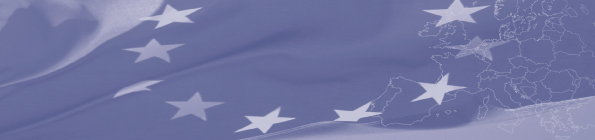 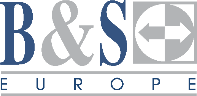 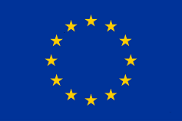 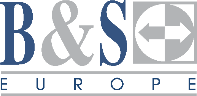 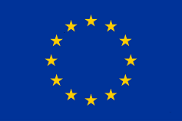 Содржина1.	Вовед	31.1.	Контекстот на задачата	31.2.	Цел на анализата	51.3.	Преглед на сегашната состојба на законската рамка	51.4.	Опфат на анализата и методологија	52.	Предмет и цели на Законот	62.1.	Опфат на Законот	62.2.	Усогласување на дефинициите во националното законодавство	62.3.	Јурисдикција над аудиовизуелните медиумски услуги	133.	Директивата за АВМУ, европските стандарди и општите начела	173.1.	Вовед	173.2.	Заштита на слободата на изразувањето и слободата на медиумите	183.3.	Слобода на прием и реемитување и исклучоци	193.4.	Забранети содржини	233.5.	Заштита на малолетните лица	263.6.	Пристап до аудиовизуелни медиумски содржини за лицата со попреченост	323.7.	Независноста на националните медиумски регулаторни тела	353.8.	Транспарентноста на сопственоста и промоција на медиумскиот плурализам	453.9.	Услуги од поширок општ интерес и настани од големо значење	483.10.	Правото на одговор во телевизиското емитување	514.	АВМУ и прашања поврзани со пазарот	544.1.	Еднакви услови за линеарните и нелинеарните услуги	544.2.	Правилата за аудиовизуелни комерцијални комуникации и рекламирање	544.3.	Промоција на европски дела	654.4.	Интегритет на сигналот и правата на кинематографски дела	705.	Проширениот опфат на Директивата	725.1.	Одредби што се однесуваат на платформите за споделување видеа - ПСВ	725.2.	Јурисдикција над платформите за споделување видеа	735.3.	Обврски на услугите на платформи за споделување видеа и соодветни мерки	765.4.	Примена на одредбите што се однесуваат на ПСВ	846.	Начела на примената и добри практики	876.1.	Вовед	876.2.	Корегулација и саморегулација	876.3.	Соработка меѓу НРТ	886.4.	Примена на подетални и построги правила во согласност со правото на ЕУ	896.5.	Промовирање на медиумската писменост	897.	Завршни коментари	91Вовед Контекстот на задачата Оваа ГАП анализа беше спроведена во контекст на проектот „ЕУ за слободата на изразувањето: Усогласување на националното медиумско законодавство со правото на ЕУ и медиумските стандарди“ што се спроведува во Северна Македонија. Проектот е финансиран од Европската унија, во рамките на програмата „Europe Aid - Lot 3 – човекови права, демократија и мир“. Општа цел на проектот е да „овозможи правно опкружување што ќе ја поттикнува слободата на изразување, конкурентноста и одржливоста на медиумскиот пазар, преку усогласување на медиумското законодавство со Директивата за аудиовизуелните медиумски услуги (EU)2018/1808“.	
Проектните активности треба да обезбедат основа за проектирање нови медиумски политики во државата што ќе имаат за цел: (1) усогласување на националното медиумско законодавство со регулаторната рамка на ЕУ, (2) поттикнување на слободата на изразувањето и медиумскиот плурализам во конвергентното медиумско опкружување, (3) постигнување поголема конкурентност и одржливост на медиумскиот пазар и (4) засилување на социо-економската положба и работните права на новинарите. 	
Како држава-кандидат за членство во Европската унија, Северна Македонија е обврзана да го вгради правото на ЕУ во националната законодавна рамка. Во Извештајот за Северна Македонија за 2022 година, Европската комисија ги повтори препораките од Извештајот за напредокот од 2021 година за тоа дека Северна Македонија, во врска со јакнењето на слободата на изразувањето, треба:да ја ревидира правната рамка со која се уредува областа на медиумите во согласност со правото на ЕУ и европските стандарди, особено преку продолжување на активностите за усогласување на националните закони со ревидираната Директива за аудиовизуелните медиумски услуги;да ја интензивира работата на примената на стратегијата за реформа на јавниот радиодифузен сервис и да ги заврши именувањата на новите членови на Програмскиот совет на јавниот радиодифузен сервис и на Советот на медиумското регулаторно тело;итно да ги разреши сите случаи на закани и насилство врз новинарите и да обезбеди сторителите да бидат изведени пред лицето на правдата.Ова е прва од неколкуте анализи на националната законска рамка во Северна Македонија што ќе бидат спроведени во рамки на проектот. Фокусот на анализата е на усогласувањето на националната рамка со Директивата за аудиовизуелните медиумски услуги 2010/13/ЕУ“, дополнета со Директивата (ЕУ) 2018/1808. Директивата за АВМУ главно ќе влијае врз текстот на Законот за аудио и аудиовизуелни медиумски услуги (ЗААВМУ) од 2013 година (со амандманите на тој закон усвоени во меѓувреме), а делумно и на Законот за медиуми од 2013 година (со амандманите усвоени во меѓувреме). Во врска со Законот за медиуми, тој е клучен извор на значајниот принцип за транспарентноста на сопственоста на медиумите, особено потцртан во Директивата за АВМУ. ЗАБЕЛЕШКА: Идните ГАП анализи ќе се фокусираат на други аспекти од ЗААВМУ, особено на јавниот радиодифузен сервис МРТ (ЈРС), на медиумскиот плурализам и сопственоста, како и на пошироките прашања поврзани со функционирањето на пазарот како што се одржливоста, плурализмот и изворите на финансирање. Извештајот на Комисијата, исто така, вели дека: „властите треба да ги интензивираат напорите за реформа на јавниот радиодифузен сервис, обезбедувањето негова независност, професионалните стандарди и финансиската одржливост“. Дополнително, ќе биде спроведена и анализа на прашањата поврзани со новите медиуми и новото законодавство на ЕУ, како што се Регулативата за дигитални услуги, предлог-Регулативата за транспарентноста и таргетирањето во политичкото рекламирање, и предлог-Регулативата за воспоставување на заедничка рамка за медиумските услуги на внатрешниот пазар (Европска регулатива за слобода на медиумите). Регулативата за дигиталните услуги (РДУ) беше објавена, како Регулатива (ЕУ) 2022/2065, во Службениот весник на ЕУ на 27 октомври 2022 година, со цел да обезбеди целосно усогласување на правилата за безбедноста на онлајн-услугите и за ширењето незаконити содржини во онлајн сферата. РДУ денес е дел од законодавството на ЕУ. РДУ пропишува постоење на независно регулаторно тело – Координатор за дигитални услуги за спроведување на предвиденото законодавство и прописи. Државите-членки на ЕУ во моментов се наоѓаат на почетокот на спроведувањето на таа обврска и на процесот на именување координатори за дигитални услуги.  Ќе биде потребно да се спроведе дополнително истражување за да се разгледаат различните приоди кон овие прашања на национално ниво. Тоа дополнително ќе влијае на постоечките регулаторни тела од гледна точка на достапните ресурси, фондови, итн. Предложената Регулатива за транспарентноста и таргетирањето во политичкото рекламирање може да влијае на постоечката рамка за медиумско известување за изборите, а Европската регулатива за слободата на медиумите ќе донесе нови обврски во цела една серија на области, вклучувајќи ги и државното финансирање, независноста на јавните радиодифузери и безбедноста на новинарите. Ќе биде направена и дополнителна анализа на правната рамка за вршење на новинарската професија (услови за работа итн.).Цел на анализатаГлавната цел на анализата е да обезбеди сеопфатен преглед на потребните измени во Законот за аудио и аудиовизуелните медиумски услуги (ЗААВМУ) од 2013 година (со амандманите усвоени до денес) што се потребни за усогласување на законската рамка со Директивата за АВМУ. Освен тоа, анализата нуди образложение и дополнителни објаснувања во врска со потребните промени. Преглед на сегашната состојба на законската рамка  Законот за аудио и аудиовизуелните медиумски услуги (ЗААВМУ) е усвоен во 2013 година и е дополнуван и менуван неколку пати до сега (види во Службен весник на Република Македонија бр. 184/2013, 44/2014, 101/2014, 132/2014, 142/2016, 132/2017, 168/2018, 248/2018, 27/2019, 42/2020 и 77/2021). Усвоените амандмански интервенции се движеа од помали прилагодувања до посериозни промени. Амандманите усвоени во 2017 година воведоа значајни промени во механизмите за финансирање на јавниот радиодифузен сервис и на медиумскиот регулатор, Агенцијата за аудио и аудиовизуелни медиумски услуги (АВМУ). Амандманите од декември 2018 година донесоа неколку промени што се однесуваат на АВМУ, на пример, положбата на Советот на Агенцијата и начинот на избор и именување на членовите на Советот. Од моментот кога беше најавен, ЗААВМУ ги одразува најдобрите европски и меѓународни практики и во него, во голема мера, се вградени европските принципи. Сепак, во неколку области е потребно негово прилагодување за да се усогласи со европските стандарди. Одредбите од Директивата за АВМУ во голема мера се пренесени во текстот на Законот. Сепак, последните измени и дополнувања на Директивата за АВМУ сè уште не се вградени во ЗААВМУ.  Опфат на анализата и методологија Оваа анализа се фокусира на усогласувањето на националната рамка со Директивата за аудиовизуелните медиумски услуги 2010/13/EU“, односно ревидираната Директива (EU) 2018/1808. Освен тоа, кон оваа ГАП анализа е приклучен и документ што ги содржи сите потребни измени што треба да се направат во важечкиот текст на ЗААВМУ. За одредени прашања, анализата нуди кратки компаративни белешки за практиките во европските држави, како и во државите во регионот. Понудени се повеќе табели со показатели за степенот на усогласеност, во согласност со легендата понудена подолу. Во табелите се наведени потребните измени на постоечките или новите одредби што треба да се додадат. Предмет и цели на Законот Опфат на Законот Одредени елементи од Законот треба да бидат прилагодени за да ги одразат промените во опфатот на Директивата за АВМУ, особено вклучувањето на услугите платформи за споделување видеа како предмет на Законот (член 1).  
Директивата (дополнетиот текст од 2018 година) воведе еднакви услови на игра за линеарните (радиодифузија) и нелинеарните услуги (аудиовизуелни медиумски услуги по барање) во однос на најголемиот број обврски што произлегуваат од Директивата – различни обврски постојат, на пример, за прашањето на промовирањето на европските дела. Кај услугите по барање, обврските што се однесуваат на европските дела се засилени. Дефиницијата за „аудиовизуелна медиумска услуга“ треба да биде прилагодена на начин што јасно ќе укажува дека „аудиовизуелната медиумска услуга“ може да биде линеарна (радиодифузна) или нелинеарна (по барање) услуга (види во точка 2.2, подолу во овој текст). Другите релевантни членови и одредби што ќе треба да се променат во однос на аудиовизуелните медиумски услуги по барање се разгледуваат во соодветните поглавја од оваа анализа. Усогласување на дефинициите во националното законодавство Ова поглавје дава преглед на усогласеноста на ЗААВМУ со дефинициите понудени во Директивата. Девет дефиниции остануваат непроменети (уредничка одговорност, давател на медиумски услуги, телевизискo емитување, радиодифузер, аудиовизуелна медиумска услуга по барање, телевизиско рекламирање, прикриени аудиовизуелни комерцијални комуникации, телешопинг, европски дела). Измените и дополнувањата на Директивата за АВМУ од 2018 година воведоа четири нови дефиниции: за „платформа за споделување видеа“, за „содржина создадена од корисник“, за „уреднички одлуки“, и за „давател на услугa платформа за споделување видеа“.	
Дополнително, пет (5) дефиниции претрпеа промени (види подолу):Аудиовизуелна медиумска услуга – дефиницијата сега ја вклучува проширената фраза: „каде што основната цел на услугата или на нејзин засебен дел е обезбедување програми.“Програма – оваа дефиниција веќе не ја содржи фразата: „чија форма и содржина се споредливи со формата и содржината на телевизиското емитување“. Дополнително, концептот сега ги вклучува и „видео-спотовите“. 	
Другите измени се во областа на аудиовизуелните комерцијални комуникации: „аудиовизуелни комерцијални комуникации“, „спонзорство“ и „пласирање производи“. За да се усогласат со Директивата, овие дефиниции треба да ги вклучуваат и видеата создадени од корисник и платформите за споделување видеоа. Следната табела дава преглед на дефинициите од ЗААВМУ споредени со дефинициите во Директивата за АВМУ.  Дефинициите во националниот закон и нивната усогласеност со Директивата за АВМУ Како што е прикажано на горната табела, деветте дефиниции што не претрпеа измени со ревизијата на Директивата за АВМУ се усогласени во важечкиот ЗААВМУ. Што се однесува до дефинициите што претрпеле промени, тие се наведени во претходната табела.  Четирите нови дефиниции за: „платформи за споделување видеа“, „содржина создадена од корисник“, „уреднички одлуки“ и „давател на услуга платформа за споделување видеа“ треба да бидат додадени во член 3 од ЗААВМУ.  
Директивата за АВМУ не содржи посебна дефиниција за независен продуцент. Од друга страна, Директивата за АВМУ од 2010 година нагласува дека независните продуценти треба да бидат „независни од радиодифузерите“. Прашањето како точно ќе гласи дефиницијата им е препуштено на државите членки, а ставот 71 од преамбулата вели дека: (71) „При дефинирањето на ’продуценти кои се независни од радиодифузерите’, како што се посочени во член 17, државите-членки треба посебно да ги земат предвид критериумите како што се сопственоста на продукциската компанија, количеството програми доставени до еден ист радиодифузер и сопственоста врз секундарните права.“ Оттаму, важечката дефиниција во ЗААВМУ е усогласена со стандардите, затоа што вклучува ограничување на вкрстената сопственост.  Јурисдикција над аудиовизуелните медиумски услуги Директивата за АВМУ (во член 2) ги наведува условите за утврдување на јурисдикцијата над аудиовизуелните медиумски услуги, а во член 28а ги наведува условите што се однесуваат на платформите за споделување видеa. Во 2018 година беа додадени дополнителни клаузули што се однесуваат на обврската на давателите на аудиовизуелни медиумски услуги да ги информираат регулаторните тела за сите промени што можат да влијаат врз утврдувањето на јурисдикцијата над нивното работење. Државите-членки се обврзани да водат ажурирани списоци на услугите што се под нивна јурисдикција. Во Северна Македонија, такви обврски за водење соодветни регистри веќе постојат и за линеарните (радиодифузни) и за нелинеарните (по барање) медиумски услуги. Директивата исто така пропишува процедура за утврдување на јурисдикцијата над платформите за споделување видеa (види во глава 5, подолу во овој текст). Јурисдикција над аудиовизуелните медиумски услугиВо дополнетата Директива за АВМУ од 2018 година беа направени неколку измени во одредбите што го уредуваат прашањето на јурисдикцијата. Важечкиот закон е делумно усогласен со тие одредби. Како што е наведено во табелата, член 46 во голема мера е преформулиран заради поголема јасност и негово усогласување со Директивата. Дополнителни одредби се вклучени во новите ставови 5 и 6 од член 46.	Директивата за АВМУ, европските стандарди и општите начела ВоведОваа секција се однесува на специфичните стандарди и начела што ги промовира Директивата за АВМУ, како и еден дел од пошироките европски и меѓународни стандарди. Оттаму, на следните табели се прикажани следните прашања:Заштитата и промовирањето на слободата на изразувањето; Слободата на прием и реемитување, како и соодветните правила за утврдување на исклучоците од остварувањето на тие слободи; Забраната за незаконски содржини;Заштитните клаузули и клаузулите што се однесуваат на прашања поврзани со човековите права и заштитата на ранливите членови на општеството, вклучувајќи гиНачелото на недискриминација;  Забраната за поттикнување омраза и насилство; Заштитата на малолетните лица од штетни содржини; Правата на лицата со попреченост на пристап до аудиовизуелните медиумски содржини;  Независноста на националното регулаторно тело;  Транспарентноста на сопственоста на медиумите; Правото на одговорПромовирањето на пристап до услугите од поширок јавен интерес и до настани од големо значење за општеството
Директивата за АВМУ има широко поставени цели како што се промовирањето на медиумскиот плурализам, културната разноликост, заштитата на потрошувачите, правилното функционирање на внатрешниот пазар и промовирањето на локалната конкуренција. Голем број од стандардите се истоветни со стандардите на Советот на Европа. Европската конвенција за прекугранична телевизија (ЕКПТ) исто така ги опфаќа прашањата поврзани со: слободата на изразувањето; приемот и реемитувањето; правото на одговор; забраната на порнографијата, насилството, повикувањето на расна омраза; заштитата на малолетните лица, и др.  Советот на Европа, во своите бројни резолуции и препораки, исто така обезбедува стандарди и упатства за прашањата како што се, меѓу другото, независноста на националните регулаторни тела, медиумскиот плурализам и транспарентноста на сопственоста на медиумите, борбата со говорот на омраза.Заштита на слободата на изразувањето и слободата на медиумите
Одредбите на Директивата за АВМУ се надоградуваат на основното право на слобода на изразување од член 10 од Европската Конвенција за човековите права и член 11 од Повелбата на ЕУ за основните права. Тоа право ги вклучува слободата на мислење и слободата на примање и пренесување информации и идеи без мешање од јавната власт и без оглед на границите.  Тоа ги обврзува државите-членки да обезбедат гаранции за слободата на изразувањето, слободата на медиумите и плурализмот во своите законодавни рамки, како и нивно почитување во областа на аудиовизуелните медиумски услуги. Тие основни вредности се потврдени во преамбулата, а подетално во член 3 и член 20, став (2) од Директивата за АВМУ.  Во Северна Македонија, слободата на изразувањето и слободата на медиумите се заштитени со повеќе законски акти. Иако нема предлози за соодветни амандмани на ЗААВМУ, прашањето на заштитата на новинарската работа - темелен елемент во рамката за слободата на изразувањето - ќе биде опфатено во идната ревизија на Законот за медиуми, со повикување на Европската регулатива за слободата на медиумите (и други европски стандарди) чие усвојување се очекува набрзо.  	
Слободата на изразувањето и слободата на медиумите Слобода на прием и реемитување и исклучоци Директивата (во член 3 став (1)) пропишува дека „Државите-членки гарантираат слобода на прием и не го ограничуваат реемитувањето на нивна територија на аудиовизуелни медиумски услуги од други држави-членки, од причини што спаѓаат во областите координирани со оваа Директива.“ 

Членот 4 од Европската Конвенција за прекугранична телевизија (ЕКПТ), исто така, ги обврзува државите членки на Конвенцијата да ја гарантираат слободата на прием и реемитување на програмски сервиси што ги почитуваат одредбите на Конвенцијата. И двата документи дозволуваат исклучоци во случаи кога програмските сервиси ги повредуваат националните прописи што се однесуваат на содржините. Попрецизно, според 
Директивата за АВМУ, за начелото на слобода на прием и реемитување може да се направи исклучок ако некоја аудиовизуелна медиумска услуга која е под јурисдикција на друга држава отворено и сериозно ги крши законските одредби за заштита на малолетните лица, за забрана на дискриминацијата, за забрана на поттикнувањето на омраза или насилство, или други видови на содржини што се сметаат за незаконски. Таквите содржини се опишани во секциите 3.4 (забранети содржини) и 3.5 (заштита на малолетни лица) подолу во текстов. 	
Членот 4 од Директивата им им овозможува на земјите-членки да бараат од давателите на медиумски услуги под нивна јурисдикција да се усогласат со подетални или построги правила во областите координирани со оваа Директива, под услов таквите правила да се во согласност со правото на Унијата. Овие одредби се опфатени во нов член 45б.	
Позначајни промени внесени во Директивата се однесуваат на процедурите што треба да се применат во утврдувањето на исклучоците и улогата на Европската регулаторна група за аудиовизуелни медиуми (ЕРГА) во тој процес.  Во следната табела се наведени промените што треба да се направат за усогласување на правната рамка во Северна Македонија. Слобода на прием и реемитување и исклучоци Како и во случајот со одредбите за јурисдикцијата, беше потребно обемно реформулирање на соодветниот член 45 од Законот за да се усогласи неговиот текст со Директивата за АВМУ.	
 Забранети содржиниДирективата за АВМУ го забранува ширењето преку аудиовизуелните медиумски услуги (и на платформите за споделување видеа) на еден широк дијапазон на содржини.  Во Северна Македонија најголемиот дел од нив се уредени, но некои прашања треба да бидат додадени во важечката законска рамка. Овде главниот предлог за промени се однесува на прилагодувањето на член 48 од ЗААВМУ. Забрана на штетни, особено штетни и незаконски содржини Членот 48 беше значително преформулиран и дополнет за подобро да ги одразува одредбите од ДАВМУ. Покрај тоа, овие одредби ќе се применуваат и за платформите за споделување видеа (нивните обврски се уредени во глава 5). Заштита на малолетните лица Во оваа секција ја разгледуваме законодавната рамка за заштита на малолетниците во Северна Македонија и степенот во кој таа рамка е усогласена со Директивата за АВМУ. Оваа секција се однесува на обврските на аудиовизуелните медиумски услуги да ги штитат малолетните лица од штетни содржини. Таа исто така се однесува на заштитата на малолетните лица од штетните последици поврзани со аудиовизуелните комерцијални комуникации (АКК). Оттаму, оваа секција воведува неколку нови правила за аудиовизуелните комерцијални комуникации, прашање на кое ќе се навратиме подетално во секцијата 4.2, подолу во текстот. Тука влегуваат и забраната за рекламирање на одредени производи и потребата да се ограничи изложеноста на малолетните лица на АКК за одредени видови производи. Дополнителни одредби поврзани со заштитата на малолетните лица се наведени подолу, во глава 5, во врска со платформите за споделување видеа. Заштита на малолетни лица Пристап до аудиовизуелни медиумски содржини за лицата со попреченост Дополнетата Директива за АВМУ од 2018 година ги засилува обврските на давателите на аудиовизуелни медиумски услуги за обезбедување пристап до аудиовизуелните медиумски содржини. Од државите-членки на ЕУ сега се очекува „без неоправдано одложување“ да обезбедат услугите да станат „континуирано и прогресивно попристапни“. Дополнително, Повелбата за основните права на ЕУ, ратифицирана во 2000 година, вели дека ЕУ го признава и го почитува правото на лицата со попреченост да уживаат во придобивките од мерките наменети за обезбедување на нивната самостојност, општествена интеграција и интеграција на пазарот на трудот, и учество во животот на заедницата (член 26 од Повелбата). Северна Македонија ја ратифицираше Конвенцијата на ОН за правата на лицата со попреченост (КПЛП) во декември 2011 година. Конвенцијата ги утврдува минималните стандарди за заштита и чување на цел еден спектар на граѓански, политички, социјални и економски права на лицата со попречености. Државите-потписнички ќе обезбедат лицата со попречености да имаат пристап до културни материјали, телевизиски програми, филмови и др., во лесно пристапни формати. Членот 9 од Конвенцијата се однесува на поширокиот концепт на пристапноста вклучувајќи ги и пристапот до информации и комуникации, како и до информатичките и комуникациските технологии и системи. Член 21 го уредува остварувањето на правото на слобода на изразувањето и пристапот до информации. Членот 30 го препознава правото на лицата со попреченост рамноправно да учествуваат во културниот живот.  Следната табела ја прикажува постоечката рамка во Северна Македонија. Пристапност на аудиовизуелни медиумски содржини за лицата со попречености Постоечката законодавна рамка не е усогласена со Директивата за АВМУ и со меѓународните стандари за правата на лицата со попреченост да пристапуваат до аудиовизуелни содржини.  Иако во Законот не се наведени задолжителни обврски, Агенцијата за аудио и аудиовизуелни медиумски услуги постојано работи на подигање на свеста на радиодифузерите за значењето на ова прашање, преку работилници, јавни дебати и развој на упатства, водичи и други документи. Во јуни 2015 година, Агенцијата ја усвои тригодишната Програма за обезбедување достапност до медиумите за лицата со сетилна попреченост. Во 2016 година, Агенцијата ја подготви студијата „Пристап до програмите на радиодифузерите за лицата со оштетен вид и слух - потреби и понуда“. Во 2020 година беше организирана работилница за радиодифузери и даватели на аудиовизуелни медиумски услуги по барање, за најдобрите практики за развој на саморегулаторен документ што треба да обезбеди подобар пристап до медиумите за лицата со сетилна попреченост. Агенцијата, исто така, ја подготви брошурата „Како да се обезбедат информации за лицата со сетилна попреченост – Пристап, услуги, програми, материјали и алтернативни формати“.  Освен тоа, како што е наведено во табелата, Агенцијата веќе има креирано посебна секција на својата интернет-страница посветена на прашањето на пристапот до медиумите за лицата со сетилна попреченост.  Усогласувањето на овие одредби со Директивата за АВМУ ќе обезбеди соодветна правна основа за Агенцијата да ја продолжи работата во оваа област и соработката со аудиовизуелните медиумски услуги. Независноста на националните медиумски регулаторни тела Стандардите на Советот на Европа (СЕ) имаат големо влијание врз развојот на законодавните рамки во областа на воспоставувањето и функционирањето на националните регулаторни тела (НРТ) и потребните мерки за гарантирање на нивната независност. Во 2000 година, СЕ усвои препорака за општата законодавна рамка; именувањето, составот и функционирањето на регулаторните тела; финансиската независност; овластувањата и надлежностите; и одговорноста. Советот на министри објави една друга Декларација на оваа проблематика во 2008 година. Тие стандарди (повеќе детали за нив подолу во текстот) одиграа значајна улога и во развојот на одредбите на Директивата за АВМУ. Независноста на националното медиумско регулаторно тело  Постоечката законска рамка во одреден степен е усогласена со условите наведени во Директивата за АВМУ од 2018 година. Во 2018 година беа усвоени измени на ЗААВМУ, во делот на процедурата за номинирање и избор на членовите на Советот на Агенцијата. Сепак, и покрај тоа што беа објавени два јавни повици на кои беа поднесени кандидатури за членови на Советот на Агенцијата, Собранието не ги спроведе процедурите за јавна расправа и именување на нови членови на Советот.  Основен проблем е што Собранието не ги почитува своите законски обврски: Член 14, став (5) пропишува дека Комисијата за изборите и именувањата на Собранието е обврзана да организира јавна расправа во рок од еден месец по завршувањето на рокот за пријавување на јавниот конкурс, на која ќе бидат поканети да учествуваат и организациите што ги поддржале пријавените кандидати. Извештајот на Европската комисија за Северна Македонија за 2022 година, во секцијата за Владеење на правото и основните права, вели: „Од суштинско значење е да се заврши одолговлеченото именување членови на независни и регулаторни тела врз основа на заслуги“. Како што наведовме во воведот на овој преглед, ЕК, исто така, изрично бара од Северна Македонија „да ги зголеми напорите за спроведување на стратегијата за реформи на јавниот радиодифузер и да ги финализира именувањата во програмскиот совет на јавниот радиодифузен сервис и во советот на медиумскиот регулатор“. Истата постапка се применува и за именување и избор на членовите на Програмскиот совет на јавниот радиодифузен сервис. Како што наведовме, постапката до сега не е спроведена, што значи и дека не е тестирано нејзиното функционирање. Дополнителна анализа на овие постапки ќе биде спроведена во контекст на ГАП анализата за прашањата поврзани со јавниот радиодифузен сервис.Основната грижа околу усогласувањето на важечкото законодавство со Директивата за АВМУ се однесува на финансирањето на националното регулаторно тело (исто така и на јавниот радиодифузен сервис, што ќе биде разгледувано на друго место). Извештајот за Северна Македонија за 2022 година на Европската Комисија нагласува дека Северна Македонија треба: Да ја засили независноста и капацитетите на медиумскиот регулатор, јавниот радиодифузен сервис и регулаторот за електронски комуникации, и нагласува дека финансиската стабилност и независност на медиумскиот регулатор треба да се дополнително засилени по усогласувањето на националното законодавство со Директивата за аудиовизуелни медиумски услуги на ЕУ. Членот 105 од ЗААВМУ ги наведува изворите за финансирање на јавниот радиодифузен сервис и јавното претпријатие за радиодифузија. Законот предвидува постепено зголемување на процентот од државниот Буџет со текот на времето (до 0,8% во 2019 г.; до 0,9% во 2020; 1% од 2021 натаму), кој треба да се дели помеѓу три организации. Исто така, ставот 2 од член 46 од преодните одредби на Законот за изменување и дополнување на ЗААВМУ од декември 2018 година утврдува дека „Процентите од ставот (1) на овој член ќе се реализираат доколку со тоа не се нарушува праведната распределба на буџетските средства и не влијаат врз средствата планирани за сите буџетски расходни ставки“. Со тоа се создава несигурност кај НРТ, оставајќи ѝ можност на Владата да го намали износот од Буџетот предвиден за регулаторот (и за другите субјекти спомнати погоре).  Извештајот за Северна Македонија за 2021 година на Европската Комисија вели дека:  Владата продолжи да го користи своето дискреционо право при распределбата на државните средства за радиодифузниот сектор, дополнително намалувајќи ги средствата за јавниот радиодифузен сервис, медиумскиот регулатор и јавното радиодифузно претпријатие, спротивно на барањата воведени во Законот за аудио и аудиовизуелните медиумски услуги.  Во врска со тоа, Извештајот за Северна Македонија за 2022 година на Европската Комисија вели дека: Издвојувањето државни средства за радиодифузниот сектор, обезбедување буџет за јавниот радиодифузен сервис, медиумскиот регулатор и јавното претпријатие за радиодифузија дополнително се намали во 2021 година, достигнувајќи 0,59% од вкупните приходи реализирани од претходната фискална година за која е наменет износот. Од тие причини, сегашниот пропишан начин на финансирање, особено од гледна точка на стабилноста на финансирањето и дискрециските права на Владата да го намалува процентот што се издвојува за овие организации, треба да биде предмет на детална и сеопфатна ревизија. Во сегашната форма, Законот не е усогласен со законодавството на ЕУ и со европските стандарди. Оттаму, членот 105, став 1 треба да предвидува фиксна стапка на издвојување од Буџетот што ќе овозможи извесен степен на стабилност и независност на двете клучни институции за обезбедувањето на медиумски плурализам во Северна Македонија. Со оглед на проценката дека во 2021 година издвојувањето за овие институции требаше да биде фиксирано на 1%, членот 105 дополнително ќе го разгледуваме во однос на јавниот радиодифузен сервис, а во контекст на гаранциите дека „давателите на јавно-сервисни медиумски услуги ќе имаат на располагање доволно и стабилно финансирање за исполнување на својата мисија, што овозможува предвидливост во планирањето“ од Европската регулатива за слободата на медиумите. Преодните одредби (член 46) од Законот за изменување и дополнување на ЛААМС од декември 2018 треба да бидат избришани. Во однос на надлежностите на Агенцијата и нејзиниот Совет, потребно е да се ажурираат неколку одредби.  Од една страна, надлежностите треба да ги спомнат и платформите за споделување видеа. Од друга страна, постојат неколку надлежности што не се типични надлежности што им припаѓаат на националните регулаторни тела. Член 6 го спомнува мерењето на публиката во две одредби. Во првиот случај, законот пропишува дека Агенцијата: „врши мерење на гледаноста или слушаноста на програмите, односно програмските сервиси на радиодифузерите во Република Македонија“.  Во истиот член 6, во став (2) се вели: „Начинот на мерење на гледаност или слушаност на програмите, односно програмските сервиси на радиодифузерите од Република Македонија го пропишува Агенцијата“.Не е вообичаено националното медиумско регулаторно тело да има такви надлежности.   Според една неодамна објавена студија, системите за мерење на публиката (СМП) во Европа, а и во целиот свет: „се организирани во согласност со еден од следните три модели: 1. Сервис во приватна сопственост (ОС – од own service) 2. Компанија во сопственост на медиумите (МОЦ, oд Media owned company) или трипартитен договор со истражувачка компанија (TRCC - Tripartite Research Company Contract) 3. Комитет на ниво на индустрија (JIC од Joint Industry Committee)."  Авторите, исто така, велат дека: „JIC моделот има големо позитивно влијание врз транспарентноста на податоците, нивната веродостојност и еднаквиот пристап, давајќи им на огласувачите и на нивните професионални организации и здруженија можност да се потпрат на JIC моделот на систем за мерење на публиката.“  Агенцијата за аудио и аудиовизуелни медиумски услуги имаше водечка улога во развојот на комитетот на ниво на индустрија (JIC) во Северна Македонија што ја врши таа задача, а со тоа и во дефинирањето на средствата за мерење на публиката. Следствено, Агенцијата го дефинираше методот на мерење и соодветните надлежности треба да бидат избришани од Законот.  Исто така, во член 18 – Надлежности на Советот, Советот има задача да „го информира органот надлежен за авторските права и сродните права кога се сомнева дека е сторена повреда на истите“. Таа одредба имплицира дека националното медиумско регулаторно тело треба да функционира како тело за следење и известување за повредите на авторското право, што не е дел од вообичаените и „нормалните“ надлежности на НРТ. Во хрватскиот Закон за електронски медиуми, член 16 гласи:(1) Давателите на аудиовизуелни медиумски услуги не смеат да емитуваат аудиовизуелни дела надвор од периодите утврдени во договорите со носителите на правата.(2) Во производството и емитувањето на аудиовизуелни или радио програми, давателите на медиумски услуги се обврзани да ги почитуваат авторското право и сродните права и се обврзани да обезбедат одобрение од овластената организација за колективна заштита на авторското и сродните права.Во Словенија, според член 12 од Законот за масовни медиуми (ЗММ), што го уредува запишувањето на медиумите во Регистарот на медиуми на Министерството, одредбите ги наведуваат потребните документи за регистрација. Член 12, став (3) вели дека: Пред почетокот на емитувањето, радиодифузерот на радиска или телевизиска програма мора да приложи копии од договорите склучени со колективните организации за заштита на авторското и сродните права за делата што ќе бидат емитувани во неговата програма.Во ниту еден од двата примери, НРТ нема никаква улога во информирањето на надлежните органи за сомневања за постоење на повреда на авторското и сродните права. Се препорачува бришење на таа надлежност на НРТ од член 18.Транспарентноста на сопственоста и промоција на медиумскиот плурализамДирективата за АВМУ нагласува (во точка 15 од Преамбулата) дека „Транспарентноста на медиумската сопственост е директно поврзана со слободата на изразување, која е камен-темелник на демократските системи“. ДАВМУ бара обезбедување на минимум јавни информации за сервисите (член 5) и постоење на национални регистри на аудиовизуелни медиумски услуги на национално ниво (член 2). Последните стандарди на Советот на Европа за овие прашања се усвоени во 2018 година. Транспарентност на сопственоста на медиумите 
Овие одредби ги задоволуваат минималните барања на Директивата, па сепак, можеби ќе треба да бидат ревидирани во контекст на ревизијата на Законот за медиуми, имајќи предвид дека барањето за објавување на податоци три пати годишно може да претставува несразмерно голем товар, особено за аудио услугите кои таквите податоци ги презентираат вербално, на радио. 
Стандардите на Советот на Европа за транспарентноста на сопственоста се многу подетални: „Барањата за транспарентност на медиумите треба да бидат специфични и да вклучуваат обврска за медиумите што работат под јурисдикцијата на Државата да ги ставаат информациите за сопственоста директно на увид на јавноста, преку нивните интернет страни или други публикации, и да ги поднесат тие информации до независното национално медиумско регулаторно тело или друго назначено тело што е задолжено за собирање и организирање на информациите и нивно ставање на увид на јавноста. Тоа тело треба да има на располагање доволни и стабилни финансиски и човечки ресурси што ќе му овозможат ефикасно да ја извршува таа задача.“
Препораката подеднакво е фокусирана на транспарентноста на финансирањето на медиумите: Исто така, високо ниво на транспарентност треба да се обезбеди и во врска со изворите на финансирање на медиумите, за да се обезбеди сеопфатна слика за различните извори на потенцијално мешање во уредувачката или оперативната независност на медиумите и да се овозможи ефективен мониторинг и контрола над таквите ризици. За таа цел, државите се поттикнуваат да усвојат и применат законодавни или други подеднакво ефективни мерки за уредување на објавувањето информации за изворите на финансиите што медиумот ги добил од механизмите за државно финансирање (реклами, грантови и заеми). Дополнително, државите се поттикнуваат да го промовираат објавувањето на договорните односи на медиумите со други медиуми или огласувачи и политички партии што би можеле да влијаат врз уредувачката независност.Услуги од поширок општ интерес и настани од големо значење Во оваа секција разгледуваме неколку одредби од Директивата што имаат за цел на граѓаните да им осигураат пристап до одредени видови содржини: содржини од општ интерес, настани од големо значење за општеството, пристап до куси извештаи за настани за кои постои голем интерес.  Членот 7а им дозволува на државите-членки да преземаат мерки за да обезбедат соодветна видливост на аудиовизуелните медиумски услуги од општ интерес. Точката 25 од Преамбулата на ДАВМУ вели:
 „Директивата 2010/13/ЕУ не ја доведува во прашање можноста на државите-членки да наметнат обврски за да обезбедат соодветна видливост на содржините од општ интерес според дефинираните цели од општ интерес, како што се на пример медиумскиот плурализам, слободата на говор и културната разновидност. Вакви обврски треба да се наметнат само тогаш кога се неопходни за да се постигнат целите од општ интерес кои државите-членки јасно ги дефинирале во согласност со правото на Унијата. Онаму каде што ќе решат да наложат правила за соодветна видливост, државите-членки треба на претпријатијата да им наметнат само пропорционални обврски во интерес на легитимните прашања што се предмет на јавни политики.“
Ова прашање детално се разгледува во извештајот подготвен од Европската регулаторна група за аудиовизуелни медиуми што се однесува на можноста да се дојде до содржина од општ интерес. Во многу држави концептот „мора да се најде“ се поврзува со прашањето на концептот „мора да ги пренесува“. Во минатото, од дистрибутерите на линеарни аудиовизуелни медиумски услуги често се бараше да ги реемитуваат националните јавни и приватни канали со слободен пристап (бесплатна телевизија), а исто така често од нив се очекуваше таквите канали да ги направат „лесно најдливи“ на листите на канали во пакетите што ги нудат - вообичаено со нивно поставување на врвот на листата. 
ДАВМУ не пропишува таква обврска за државите-членки, но го признава правото на државите-членки да воведат такви правила.  Во моментов, во многу членки на ЕУ постојат одредби што налагаат промовирање на лесното наоѓање на услугите од општ интерес (на пример, национални канали со вести, актуелно-информативна или содржини од значење за културата) во електронските водичи низ листите на канали (Electronic Programme Guides). Некои држави можат да изберат и во иднина да им наметнат такви обврски на аудиовизуелните медиумски услуги по барање. Се работи за факултативна дополнителна алатка за промоција на медиумскиот плурализам и разновидност.Видливост на медиумските услуги од општ интерес  
Членот 14 се однесува на одредбите во врска со ексклузивните права, при што државите-членки можат да осигураат дека радиодифузерите под нивна јурисдикција нема да можат да пренесуваат, на основа на ексклузивитет, настан што една држава членка го смета за настан од големо значење за општеството. Член 15 се грижи да обезбеди дека секој радиодифузер основан во Унијата има пристап, на правична, разумна и недискриминирачка основа, до настаните за кои постои голем интерес кај публиката што се пренесуваат, на основа на ексклузивни права, од страна на некој радиодифузер што спаѓа под нивна јурисдикција. Двете прашања веќе се обработени во важечкиот ЗААВМУ. Настани од големо значење за општеството и кратки извештаи за настани за кои постои голем интерес во јавностаПравото на одговор во телевизиското емитувањеПравото на одговор веќе беше покриено во Директивата за АВМУ и пред измените од 2018 година. Оттаму, законодавната рамка за тоа прашање веќе е усогласена со Директивата. Правото на одговор во телевизиското емитување АВМУ и прашања поврзани со пазарот Еднакви услови за линеарните и нелинеарните услуги Директивата (дополнета во 2018 година) воведе еднакви услови на игра за линеарните (радиодифузија) и нелинеарните услуги (аудиовизуелни медиумски услуги по барање) во однос на најголемиот број обврски што произлегуваат од Директивата – обврските се разликуваат, на пример, за прашањето на промовирањето на европските дела.  Важечкиот ЗААВМУ вклучува посебно поглавје за услугите по барање што го одразува поранешниот приод каде што обврските за линеарните и нелинеарните медиумски услуги се разликуваат. Задржувањето на тие разлики нема да се смета за проблематично сè додека новите обврски за нелинеарните услуги се вклучени во законот.  Правилата за аудиовизуелни комерцијални комуникации и рекламирањеАжурираните правила за аудиовизуелните комерцијални комуникации во Директивата требаше да одговорат на новите појави и на развојот на пазарот. Целта беше да се создаде поправично опкружување за сите играчи во аудиовизуелниот сектор, вклучувајќи и поголема флексибилнот на радиодифузерите во областа на рекламирањето.  Поради тоа е воведена поголема флексибилност во врска со уделот на рекламирањето како дел од вкупната програма во текот на денот, а пласирањето на производи повеќе не е забрането туку е дозволено, но со определени ограничувања. Правилата за аудиовизуелни комерцијални комуникации и телевизиско рекламирање     Промоција на европски делаЕдна од клучните цели на Директивата за АВМУ е промоцијата на европските дела, која се остварува со поставување квоти што треба да ги исполнат радиодифузерите (член 16) и обврски за радиодифузерите да го поддржат секторот за независна продукција, со тоа што минимум 10% од емитуваното време или 10% од програмскиот буџет за европски дела ќе посветат на независни продуценти (член 17).  Претходно веќе ги разгледавме релевантните дефиниции што се однесуваат на европските дела и на концептот за независни продуценти, со заклучок дека дефинициите во законодавната рамка на Северна Македонија се усогласени со Директивата за АВМУ.  На следната табела е прикажана усогласеноста на националната рамка со обврските наведени во Директивата за АВМУ од 2018 година во врска со нелинеарните (радиодифузни) услуги.Промоција на европски дела на линеарните услуги (радиодифузери)Како што е прикажано на претходната табела, законодавната рамка (ЗААВМУ) веќе е целосно усогласена со Директивата за АВМУ во однос на линеарните медиумски услуги (радиодифузија). Дополнетата Директива за АВМУ ги зголеми обврските за нелинеарните аудиовизуелни медиумски услуги (по барање) во врска со промоцијата на европски дела (во член 13) и воведе квоти за уделот на европските дела во каталозите, заедно со обврска да се обезбеди поголема видливост на таквите дела. Промоција на европски дела на нелинеарните услуги (аудиовизуелни медиумски услуги по барање)Интегритет на сигналот и правата на кинематографски дела Директивата воведе нови одредби за заштита на аудиовизуелните медиумски услуги од покривање на нивниот сигнал за комерцијални цели, или од модификација без согласност на давателите на услуги (Член 7б). Директивата содржи и одредба (во член 8) што ги обврзува државите членки да обезбедат дека давателите на медиумски услуги под нивна јурисдикција нема да емитуваат кинематографски дела надвор од периодите што се договорени со носителите на правата. Законодавната рамка во Северна Македонија веќе е усогласена со тие одредби. Интегритет на сигналот и правата на кинематографски дела  Проширениот опфат на Директивата Одредби што се однесуваат на платформите за споделување видеа - ПСВЗа Агенцијата да може да ја прошири својата јурисдикција и контрола над ПСВ (вклучително и да усвојува дополнителни правила во форма на подзаконски акти и др.), од основно значење е ПСВ да бидат дефинирани и изрично спомнати во Законот, како што пропишува членот 28а од Директивата. Следствено, тоа остава простор и за други амандмани и дополнувања што се однесуваат на ПСВ, иако нивното внесување во различни одредби без претходно да биде јасно дека тие навистина се дел од законот и од опфатот на надлежности на Агенцијата не е можно на ниту еден разумен начин. Некои од задолженијата поврзани со ПСВ, пропишани со Член 28б, се поврзани со обврските од ЗААВМУ и со надлежностите на Агенцијата, со тоа што новиот аспект се однесува на проширување на активностите на цела една нова средина, а не воведување на сосема нови задолженија и задачи. Тоа помага да се заврши обемната работа што следи, но, од друга страна, не ги намалува предизвиците поврзани со утврдувањето на јурисдикцијата.Честа практика во европските држави е да се прошири опфатот на Директивата и на платформите за споделување видеа со прилагодување на националните законодавства преку ажурирање на предметот на законот, преку воведување на соодветните дефиниции во листата на законски дефиниции, и преку воведување посебно поглавје за платформите за споделување видеа (Хрватска, Шпанија, Словенија, Италија, Франција, Грција и, во нацрт-законите на Црна Гора и Косово). Таквите посебни поглавја за ПСВ вообичаено вклучуваат:   Одредби за јурисдикцијата (Хрватска, Франција, Грција, Италија, Словенија, нацрт-законите во Црна Гора и Косово);  Обврски на ПСВ (Хрватска, Франција, Грција, Италија, Словенија, Шпанија, нацрт-законите во Црна Гора и Косово);Мерки што треба да ги превземат ПСВ (Хрватска, Франција, Грција, Италија, Словенија, Шпанија, нацрт-законите во Црна Гора и Косово);Дополнително, различни национални законодавства ги спомнуваат ПСВ во врска со надлежностите на НРТ, како и во рамките на општите одредби за медиумската писменост (Шпанија), во рамките на општите одредби за саморегулацијата и корегулацијата (Хрватска, Шпанија), во контекст на условите за регистрација (Хрватска, Шпанија, Словенија и нацрт-законите на Црна Гора и Косово), во врска со барањата за плаќање на надомест во Агенцијата (Хрватска, Словенија), и барањата за медиумска транспарентност поврзани со обврската за објавување импресум (Шпанија). Поради тоа, се препорачува додавање на посебно ново поглавје за платформите за споделување видеа, насловено „Глава  VIII a - Одредби што се однесуваат на платформите за споделување видеа“.,. Јурисдикција над платформите за споделување видеа На следната табела се прикажани одредбите што треба да бидат додадени поврзани со прашањето на утврдувањето во кои случаи платформите за споделување видеа ќе потпаѓаат под јурисдикција на Северна Македонија. Слично на практиката во Хрватска, Шпанија, Словенија (и нацрт-законите на Црна Гора и Косово), ова поглавје воведува и обврска за регистрација на платформите за споделување на видеа.Јурисдикција над услугите на платформи за споделување на видео содржини и регистрација на услугитеОбврски на услугите на платформи за споделување видеa и соодветни мерки Барањата од член 28б од ДАВМУ треба да бидат внесени во ЗААВМУ кога опфатот на Законот и надлежностите на Агенцијата ќе се прошират и на ПСВ. Бидејќи се работи за нови барања и бидејќи по својата природа, ПСВ се разликуваат од радиодифузерите по многу прашања, најдобар начин да се продолжи во иднина е да се усвои јазик сличен на јазикот што го користи ДАВМУ. Подолу се наведени обврските што треба да ги исполнат ПСВ, со повикување на одредбите од член 48 (забранети содржини), кој е проширен (види погоре во овој текст) за да ги вгради измените во Директивата и да ги вклучи обврските за ПСВ. ПСВ имаат значајни обврски на полето на заштитата на малолетните лица. Дополнително, на ПСВ се однесуваат и серија обврски во областа на аудиовизуелните комерцијални комуникации. Транспарентните и лесни за користење механизми што овозможуваат луѓето да реагираат на одредени содржини, различни барања за доставување информации и процедури за справување со потенцијално несоодветни или неприфатливи содржини во голема мера ги дополнуваат традиционалните регулаторни акти и дејства. Подзаконските акти ќе имаат големо значење и ЗААВМУ треба да овозможи усвојување на потребните подзаконски акти. Во овој контекст, особено е значајна улогата што ја имаат саморегулаторните и корегулаторните мерки, што е причина зошто вградувањето одредби за таквите мерки во други делови на ЗААВМУ може да придонесе за корисни ефекти и за прашањата поврзани со ПСВ.   Прашањето дали Агенцијата ќе ги утврдува соодветните мерки со подзаконски акти или преку корегулаторен режим со давателите на ПСВ, или дали давателите на ПСВ ќе ги утврдуваат соодветните мерки чија соодветност потоа ќе треба да биде оценета од Агенцијата, ќе се реши со соодветни релеватни подзаконски акти.  Во поглед на идентификацијата на ПСВ и остварувањето на обврските, ќе биде значајно да се земат предвид нивната големина, досег и влијание.  Поставувањето премногу строги барања од ПСВ го носи ризикот да и наштети на слободата на изразување, и затоа платформите не смеат да бидат предмет на барања за ex ante контрола или несразмерни глоби што можат да предизвикаат сериозен „ефект на ладење“ за слободата на изразување, затоа што ПСВ можат да се почувуствуваат повикани да вршат преемптивно ограничување на содржините. Членот 28б, став (3) од Директивата - Воведување соодветни мерки - нагласува дека „мерките ќе бидат спроведливи и пропорционални, и ќе ги имаат предвид големината на платформата за споделување видеа и природата на услугата што ја нуди.“Обврски на услугите на платформи за споделување на видео содржини и соодветните мерки Примена на одредбите што се однесуваат на ПСВСледната секција ги вклучува одредбите што се потребни за натамошна разработка на прашањето кои средства и мерки ќе се сметаат за соодветни, како и за улогата на НРТ (Агенцијата) во оценувањето на соодветноста на мерките. Примената и улогата на регулаторот Начела на примената и добри практики ВоведВо оваа секција се опишани клучните елементи на добрите практики во примената на Директивата, од кои неколку се веќе вградени во законодавството на Северна Македонија. Корегулација и саморегулација Директивата за АВМУ воведе посебна одредба за саморегулацијата и корегулацијата (во член 4а).  Преамбулата на Директивата од 2018 година (во став 14) го објаснува значењето на саморегулацијата како начин на овозможување на засегнатите страни да усвојат, на доброволна основа, заеднички упатства меѓу нив и за нив. „Државите-членки треба, во согласност со нивните различни правни традиции, да ја признаат улогата што ефективната саморегулација може да ја игра како дополнување на воспоставените законодавни, правосудни и административни механизми и нејзиниот корисен придонес кон постинувањето на целите на Директивата 2010/13/ЕУ.“ Истовремено, Преамбулата нагласува дека саморегулацијата „не треба да се смета за соодветна замена за обврските на националниот законодавец“. Потоа се спомнува корегулацијата која „во својата најтесна форма, обезбедува правна врска помеѓу саморегулацијата и националниот законодавец во согласност со правните традиции на државите-членки. Кај корегулацијата, регулаторната улога ја споделуваат заинтересираните чинители и владата или националните регулаторни власти или тела“. Корегулација и саморегулација Соработка меѓу НРТЕдно од клучните прашања се однесува на соработката помеѓу регулаторните тела на национално и меѓународно ниво. Соработката на национално ниво станува сè позначајна во врска со онлајн медиумите. Многу држави развиваат пристапи кон регулацијата на онлајн сферата што се засноваат на соработка. Повеќе такви пристапи се детално прикажани во еден недамнешен извештај подготвен во соработка на Европската аудиовизуелна опсерваторија и ЕПРА, кој го разгледува прашањето на медиумските регулаторни тела и предизвиците во нивната соработка. Тој вид на соработка на национално ниво вклучува работа со советите или комисиите за печат, изборните комисии, анти-монополските регулаторни тела, агенциите за заштита на потрошувачите, тела за заштита на авторското право, агенции за заштита на податоците, и др.  ЗААВМУ, во член 25, веќе содржи детали за повеќе национални тела со кои Агенцијата би требало да соработува. Исто така, од клучно значење е потребата од соработка на регионално и меѓународно ниво со другите национални регулаторни тела заради размена на искуства и исполнување на потребата од соработка во врска со одредбите од Директивата за АВМУ. Член 25 од ЗААВМУ се занимава и со тоа прашање. Примена на подетални и построги правила во согласност со правото на ЕУДирективата за АВМУ пропишува, во член 4 став (1), дека државите-членки ќе имаат слобода да бараат од давателите на медиумски услуги под нивна јурисдикција да се придржуваат кон подетални или построги правила во областите што ги усогласува Директивата, под услов таквите правила да се во согласност со правото на Унијата.  Во случаите кога законодавците во Северна Македонија ќе применат построги правила, треба претходно да проверат дали тие се во согласност со правото на ЕУ. Директивата за АВМУ содржи слична одредба што се однесува на ПСВ (во член 28б став (6)).Промовирање на медиумската писменост Директивата, во член 33а, став (1) пропишува дека државите-членки ќе ја промовираат и ќе спроведуваат мерки за развој на вештините во областа на медиумската писменост. Важечкиот ЗААВМУ го спомнува промовирањето на медиумската писменост во неколку наврати. Тоа прашање е вклучено во: Предметот на Законот (член 2, став (6)); во член 6 за надлежностите на Агенцијата и нејзината улога во промовирањето на медиумската писменост; и во член 26 што се однесува на социјалната инклузија и медиумската писменост. Законот вклучува и посебни обврски за јавниот радиодифузен сервис, во член 110.  Директивата за АВМУ наметнува обврски во областа на промовирањето на медиумската писменост и за ПСВ. Тие обврски се наведени во поглавјето за ПСВ (погоре во овој текст).Промовирање на медиумската писменостЗавршни коментари 	Анализата покажува дека значителен дел од важечкиот Закон е усогласен со Директивата за АВМУ, затоа што е зачуван голем дел од поранешниот текст на Директивата. Потребни се промени во опфатот за да се вклучат ПСВ. Генерално, обврските за аудиовизуелните медиумски услуги по барање се засилени за да се обезбеди порамноправен третман за радиодифузните и услугите по барање. Потребно е ажурирање на неколку дефиниции (особено оние што се однесуваат на аудиовизуелните комерцијални комуникации), како и внесување на неколку нови дефиниции. Потребно е преформулирање на одредбите за јурисдикцијата, како и на одредбите за исклучоците од слободата на прием и реемитување, во согласност со промените во Директивата за АВМУ.Потребно е реформулирање на Член 48 што се однесува на забранетите содржини, за подобро да ги одразува промените во ДАВМУ во однос на назаконитите и штетните содржини.Во деловите што се однесуваат на заштитата на малолетните лица треба да се направат мали промени. Некои од обврските се засилени. Такви се, на пример, засилените обврски за намалување на изложеноста на малолетниците на реклами и комерцијални комуникации за одредени видови на стоки (алкохол и брза храна). Прашањето на заштитата на малолетниците исто така се разгледува и од аспект на ПСВ (види подолу).Одредбите за пристапноста на аудиовизуелни медиумски содржини за лицата со попреченост исто така треба да се засилат. Што се однесува до независноста на националното регулаторно тело, постоечкиот систем на финансирање не е усогласен со барањата од Директивата и со европските стандарди. Дополнително, треба да се додадат неколку нови и да се избришат некои од постоечките надлежности. Ќе треба да се направат одредени промени во однос на правилата за аудиовизуелни комерцијални комуникации и рекламирање.Обврските за промоција на европски дела за аудиовизуелните медиумски услуги по барање се засилени. Директивата за АВМУ додава нов член за „интегритет на сигналот“.Додадено е цело ново поглавје за платформите за споделување видеа, кое ги вклучува: јурисдикцијата над нив, регистрацијата, обврските, мерките што треба да се преземат, и дополнителни елементи на нивната примена и улогата на НРТ за тоа прашање.Оценување на одредбитеИндикатор за усогласеностаДејство што треба да се преземеУсогласеноНе се потребни дополнителни дејстваДелумно усогласеноПотребни се некакви промениНе е усогласено / не е предвидено со законотПотребен е нов текст/ нови одредбиДефиниции во ДАВМУРеферентна одредба Усогласеност на ЗААВМУ  УсогласеноПредложени измени ДЕФИНИЦИИ ШТО НЕ СЕ МЕНУВААТДЕФИНИЦИИ ШТО НЕ СЕ МЕНУВААТДЕФИНИЦИИ ШТО НЕ СЕ МЕНУВААТДЕФИНИЦИИ ШТО НЕ СЕ МЕНУВААТДЕФИНИЦИИ ШТО НЕ СЕ МЕНУВААТУредничка одговорностЧлен 1 (c)Да во Член 3 (26)  НЕПРИМЕНЛИВОДавател на медиумски услугиЧлен 1 (d)Да во Член 3 (6)НЕПРИМЕНЛИВОТелевизиско емитување или телевизиска емисијаЧлен 1 (e)Да воЧлен 3 (21)НЕПРИМЕНЛИВОРадиодифузерЧлен 1 (f)Да воЧлен 3 (17)НЕПРИМЕНЛИВОАудиовизуелна медиумска услуга по барањеЧлен 1 (g)Да во Член 3 (4)НЕПРИМЕНЛИВОТелевизиско рекламирањеЧлен 1 (i)Да во Член 3 (19)НЕПРИМЕНЛИВОПрикриени аудиовизуелни комерцијални комуникацииЧлен 1 (j)Да воЧлен 3 (14)НЕПРИМЕНЛИВОТелешопингЧлен 1 (l)Да во Член 3 (24)НЕПРИМЕНЛИВОЕвропски дела Член 1 (n)Да во Член 3 (9)НЕПРИМЕНЛИВОДЕФИНИЦИИ ШТО СЕ ПРОМЕНЕТИДЕФИНИЦИИ ШТО СЕ ПРОМЕНЕТИДЕФИНИЦИИ ШТО СЕ ПРОМЕНЕТИДЕФИНИЦИИ ШТО СЕ ПРОМЕНЕТИДЕФИНИЦИИ ШТО СЕ ПРОМЕНЕТИАудиовизуелна медиумска услугаЧлен 1 (a)Во ЗААВМУ (2013) – во Член 3(1) недостига фразата „каде што основната цел на услугата или на нејзин засебен дел е обезбедување програми.“Дефиницијата треба изрично да ги вклучува и аудиовизуелните медиумски услуги по барање.Член 3, став 1 се менуваат: точка (1) Аудио или аудиовизуелна медиумска услуга е:i) Услуга под уредувачка одговорност на давател на медиумска услуга при што основната цел на услугата или на нејзин засебен дел е посветена на обезбедување програми наменети за општата јавност со цел да информира, забавува или образува, преку електронски комуникациски мрежи во смисла на дефинициите од законот со кој се уредуваат електронските комуникации, при што таквата услуга може да биде линеарна аудио или аудиовизуелна медиумска услуга (радио или телевизиска програма), аудиовизуелна медиумска услуга по барање, или ii) аудио или аудиовизуелна комерцијална комуникација.ПрограмаЧлен 1 (b)Во ЗААВМУ (2013) – во Член 3(2)недостига фразата „видео-спотови“недостига фразата „без оглед на времетраењето“Веќе не ја содржи фразата:„Чија форма и содржина се споредливи со формата и содржината на телевизиското емитување“.Член 3 точка (2) Аудиовизуелна програма е целина од подвижни слики со или без звук, без оглед на времетраењето, што претставува посебен елемент во рамките на хронолошкиот редослед на програмите (програмска шема) или од каталогот со програми утврден од давател на медиумски услуги.  Аудиовизуелните програми се осмислени целини со забавна, образовна или со информативна функција. Примери за аудиовизуелни програми се долгометражните играни филмови, видео-спотови, спортски настани, комедии на ситуација, документарни емисии, детски програми, телевизиска драма, и др.;
Аудиовизуелна комерцијална комуникација (АКК)Член 1 (h)Во ЗААВМУ (2013) – во Член 3(5)недостига фразата „видео создадено од корисник“Препорачано е да се прави разлика помеѓу аудио и аудиовизуелна комерцијална комуникација и во член 3 се додава нов став (5а) за аудио комерцијална комуникација Член 3 точка (5) Аудиовизуелни комерцијални комуникации се слики, со или без звук, што се направени: (-) за директна или индиректна промоција на производите, услугите или имиџот на физичките или правните лица што вршат економска активност; или (-) за популаризација на некоја идеја или активност или за постигнување на друг ефект. Тие ја придружуваат или се вклучени во програмата или во видео создадено од корисник за паричен или друг надоместок или за самопромотивни цели на нарачателот. 
Форми на аудиовизуелни комерцијални комуникации, меѓу другото, се телевизиско рекламирање, телешопинг, спонзорство и пласирање производи. Член 3 се додава точка (5a) Аудио комерцијална комуникација е содржина што е создадена:- за директна или индиректна промоција на стоки, услуги или на имиџот на физички или правни лица што вршат економска активност, или- за популаризација на некоја идеја или активност или за постигнување на друг ефект.Таквите комуникации ја придружуваат или се вклучени во програмата за паричен или друг надоместок или за самопромотивни цели на нарачателот. Форми на аудио комерцијални комуникации, меѓу другото, се радио реклами, спонзорство и пласирање производи.СпонзорствоЧлен 1 (k)Во ЗААВМУ (2013) – во Член 3(20) Недостигаат фразите„Услуги на платформи за споделување видеа“„Видео создадено од корисник“Член 3 точка (20) Спонзорство е секој придонес од правно или физичко лице кое не е вклучено во обезбедувањето аудио или аудиовизуелни медиумски услуги или услуги на платформи за споделување видеа или во продукцијата на аудио или аудиовизуелни дела, заради финансирање на аудио или аудиовизуелни медиумски услуги, услуги на платформи за споделување видеа, видео создадено од корисник или програми со цел да го промовира своето име, заштитен знак, имиџ, активности или производи;Пласирање производиЧлен 1 (m)Во ЗААВМУ (2013) – во Член 3(15)Недостига фразата„видео создадено од корисник“Член 3 точка (15) Пласирање производ е секоја форма на аудио или аудиовизуелна комерцијална комуникација која се состои од вклучување или посочување производ, услуга или заштитен знак во некоја програма или видео создадено од корисник, така што тие се вградени во нејзиното дејствие, за паричен или друг вид надоместок;НОВИ ДЕФИНИЦИИНОВИ ДЕФИНИЦИИНОВИ ДЕФИНИЦИИНОВИ ДЕФИНИЦИИНОВИ ДЕФИНИЦИИУслуга платформа за споделување видеа (ПСВ)Член 1 (aa)Не е дефиниранаЗААВМУ (2013) – Член 3 Нова дефиниција во член 3 како  нова точка (28):За услуга платформа за споделување видеа се смета секоја услуга што ги исполнува следниве услови: а. Ако е услуга на информациското општество, што е наменета за општата јавност и се обезбедува преку електронска комуникациска мрежа;б. Ако примарната цел и/или основната функционалност на таа услуга во целост, и/или на нејзин засебен дел, е да ѝ обезбедува на јавноста пристап до програми и/или видеа создадени од корисници, кои имаат информативна, образовна или забавна функција; в. Ако давателот на услугата нема уредувачка одговорност за содржините наведени во точка (б), туку тој само го одредува начинот на кој услугата е организирана, вклучувајќи тука и автоматски средства или алгоритми, особено преку прикажување, тагирање или секвенцирање на содржината.Само едeн од овие три услови (примарна цел, примарна цел на нејзин засебен дел и основна функционалност) се доволни за да се смета дека услугата е платформа за споделување видеа, под услов да се исполнети другите критериуми од дефиницијата. Трите критериуми меѓусебно не се исклучуваат.Видео создадено од корисникЧлен 1 (ba)Нема дефиницијаЗААВМУ (2013) – Член 3 Нова дефиниција во член 3 како  нова точка (29):Видео создадено од корисник е целина од подвижни слики со или без звук, без оглед на времетраењето, што претставува посебен елемент, создадена е од корисник и поставена на платформа за споделување видеа од тој или од друг корисник.Уредничка одлукаЧлен 1 (bb)Нема дефиницијаЗААВМУ (2013) – Член 3 Нова дефиниција во член 3 како  нова точка (26a):Уредничка одлука е секоја одлука што се носи на редовна основа со цел да се оствари уредувачка одговорност, поврзана со секојдневното работење на аудио или аудиовизуелната медиумска услуга.Давател на услуга платформа за споделување видеа (ПСВ)Член 1 (da)Нема дефиницијаЗААВМУ (2013) – Член 3Нова дефиниција во член 3 како  нова точка (30):Давател на услуга платформа за споделување видеа е физичко или правно лице што обезбедува услуга платформа за споделување видеаДРУГИ РЕЛЕВАНТНИ ДЕФИНИЦИИДРУГИ РЕЛЕВАНТНИ ДЕФИНИЦИИДРУГИ РЕЛЕВАНТНИ ДЕФИНИЦИИДРУГИ РЕЛЕВАНТНИ ДЕФИНИЦИИДРУГИ РЕЛЕВАНТНИ ДЕФИНИЦИИНезависен продуцентСтандардите бараат ограничување на можноста за вкрстена сопственост ЗААВМУ (2013) – во Член 3(11)НЕПРИМЕНЛИВОЈурисдикцијаОдредба во Директивата за АВМУ Усогласеност на ЗААВМУ  Усогласено Предложени измени Член 2 од ДАВМУ: (Утврдување на јурисдикцијата над давателите на АВМУ).ЗААВМУ (2013) – Член 46 Не е усогласен со одредбите од член 2, став 3, точка (b) од ДАВМУ. Членот е преформулиран и дополнет за да се усогласи со одредбите од ДАВМУ Член 46 – Јурисдикција над аудиовизуелните медиумски услуги(1) Одредбите од овој закон се применуваат на сите даватели на аудио и аудиовизуелни медиумски услуги кои се под јурисдикција на Република Северна Македонија.(2) Под јурисдикција на Република Северна Македонија се оние даватели на аудио или аудиовизуелни медиумски услуги кои се основани во Република Северна Македонија согласно со ставот (3) од овој член, и/или оние за кои се применува ставот (4) од овој член.(3) Давателот на аудио или аудиовизуелни медиумски услуги се смета дека е основан во Република Северна Македонија доколку:- седиштето на давателот на аудио или аудиовизуелни медиумски услуги се наоѓа во Република Северна Македонија и уредничките одлуки во врска со аудио и аудиовизуелната медиумска услуга се донесуваат во Република Северна Македонија;- седиштето на давателот на аудио или аудиовизуелни медиумски услуги се наоѓа во Република Северна Македонија и значителен дел од работната сила ангажирана на активности поврзани со аудио или аудиовизуелната медиумска услуга е во Република Северна Македонија, но уредничките одлуки во врска со аудио и аудиовизуелната медиумска услуга се донесуваат во држава-членка на Европската унија; - седиштето на давателот на аудио или аудиовизуелни медиумски услуги се наоѓа во Република Северна Македонија и значителен дел од работната сила ангажирана на активности поврзани со програмските аспекти на аудио или аудиовизуелната медиумска услуга е во Република Северна Македонија и во друга држава членка на Европската унија;- значителен дел од работната сила ангажирана на активности поврзани со програмските аспекти на аудио или аудиовизуелната медиумска услуга не се наоѓа ниту во Република Северна Македонија ниту во држава членка на Европската унија, но давателот на аудио или аудиовизуелни медиумски услуги изворно ја започнал својата дејност во Република Северна Македонија, во согласност со нејзините прописи, под услов да одржува стабилна и ефективна врска со економијата на Република Северна Македонија;- седиштето на давателот на аудио или аудиовизуелни медиумски услуги се наоѓа во, и значителен дел од работната сила ангажирана на активности поврзани со аудио или аудиовизуелната медиумска услуга е во Република Северна Македонија, но уредничките одлуки во врска со аудио и аудиовизуелната медиумска услуга се донесуваат во држава што не е членка на Европската унија, или обратно.(4) Давателите на аудио или аудиовизуелни медиумски услуги на кои не се применуваат одредбите од ставот (3) на овој член ќе се смета дека се под јурисдикција на Република Северна Македонија во следниве случаи:- Користат сателитска врска лоцирана во Република Северна Македонија; и- Не користат сателитска врска лоцирана во Република Северна Македонија но користат сателитски капацитети што и припаѓаат на Република Северна Македонија.Член 2 (5a). Државите-членки ќе обезбедат дека давателите на медиумски услуги ќе ги известуваат надлежните национални регулаторни тела за сите промени што можат да влијаат врз утврдувањето под чија јурисдикција припаѓаат, во согласност со ставовите 2, 3 и 4.Сè уште не е усогласен ЗААВМУ (2013) – Член 46 нов став 5 во член 46:5. Давателите на аудио или аудиовизуелни медиумски услуги под јурисдикција на Република Северна Македонија согласно со условите наведени во овој член ќе ја известат Агенцијата за сите промени што можат да влијаат врз утврдувањето под чија јурисдикција припаѓаат. Член 2 (5b). Државите-членки ќе воспостават и ќе водат ажуриран список на давателите на медиумски услуги што се под нивна јурисдикција и ќе ги посочат условите од ставовите 2 и 5 овој член на кои се заснова нејзината јурисдикција. Државите ќе го достават списокот, како и сите ажурирани верзии од него, до Комисијата.Да, националното регулаторно тело има обврска да воспостави и да води регистар на сите радиодифузери (член 66) и на аудиовизуелните медиумски услуги по барање (член 57).Сепак, препорачливо е таа надлежност да се повтори и во овој случај. Нов став 6 во член 46:6. Агенцијата ќе води ажурирана листа на даватели на аудио и аудиовизуелни медиумски услуги под јурисдикција на Република Северна Македонија, во согласност со одредбите од член 66 и член 57 на овој закон. Агенцијата ќе ги доставува овие листи до Европската комисија. ДАВМУ/и европските стандардиОдредба во Директивата за АВМУУсогласеноста на ЗААВМУ и другото релевантно законодавство  Усогласено Предложени измениЧлен 11 од Повелбата на ЕУ за основните праваПреамбула на ДАВМУ, точки 16, 25, 53, 60, 61, 62Член 3 (1)Член 30 (2)- државите-членки ќе ги гарантираат слободата на изразувањето, слободата на медиумите и плурализмот во своите законодавства.   ЗААВМУ и другите релевантни закони се усогласени.Устав на Република Северна Македонија:Член 16 ги заштитува слободата на изразувањето, слободата на говор, пристапот до информации, правото на одговор и исправка, и заштитата на новинарските извори. Член 16 исто така содржи и забрана за цензурата.Закон за медиуми (2013 г.):Член 3 став (1) ги гарантира слободата на изразувањето и слободата на медиумите, а член 3 став (2) детално утврдува што сè содржи слободата на изразувањето. Член 3 став (3) утврдува дека слободата на медиумите може да биде ограничена само во согласност со Уставот на Република Северна Македонија.ЗААВМУ (2013 г.):Член 6 став (1) ја потврдува улогата на националното регулаторно тело во заштитата и развојот на плурализмот и во поттикнувањето на постоењето разновидни и независни аудио и аудиовизуелни медиумски услуги. Член 61 утврдува обврска за радиофифузерите да ги почитуваат програмските начела, вклучувајќи и: Објективен, непристрасен и еднаков третман на различните гледишта и мислења, овозможување на слободно оформување на мислењето на публиката за одделни настани и прашања; самостојноста, независноста и одговорноста на уредниците, новинарите и другите автори при создавањето на програмите и утврдувањето на уредувачката политика.Нема предлози за амандмани на ЗААВМУ, но прашањето на заштитата на новинарската работа ќе биде опфатено во идната ревизија на Законот за медиуми. ДАВМУ и слободата на прием и реемитувањеОдредби во Директивата за АВМУУсогласеноста на ЗААВМУ  Усогласено Предложени измени Член 3 (1) обезбедување на слободата на прием и реемитување Член 44 од важечкиот ЗААВМУ е усогласен со одредбите од член 3, став (1) од ДАВМУ (и верзијата од 2010 година и ревидираната верзија од 2018 година) во однос на начелото на слобода на прием и реемитување.  НЕПРИМЕНЛИВОЧлен 3 (2) исклучоци од начелото на слобода на прием и реемитувањеДелумна усогласеност со ДАВМУ од 2018 година. Членот 45, ставови 3, 4 и 5, се усогласени со ДАВМУ од 2010 година во однос на мерките што националното регула-торно тело на Република Северна Македонија може да ги преземе во однос на радиодифузните услуги (став 2) и аудиовизуелните медиумски услуги по барање (став 3) од други држави.  Овој член е предмет на значително реформулирање и промени.Член 45 – Ограничување на прием и реемитување на аудио/аудиовизуелни медиумски услуги од други држави(1) По исклучок од одредбата од член 44 од овој Закон, Агенцијата може да преземе соодветни мерки со кои времено ќе ја ограничи слободата на прием, односно реемитување на аудио или аудиовизуелни медиумски услуги од други држави на територијата на Република Северна Македонија, доколку се исполнети условите утврдени во ставовите 2, 3 и 4 на овој член.(2) Агенцијата може да ги преземе мерките од ставот (1) од овој член во случај кога давателот на аудио или аудиовизуелна медиумска услуга под јурисдикцијата на друга држава отворено, сериозно и тешко ги повредува одредбите од член 48 став (2) и член 50 од овој Закон, или го доведува во прашање јавното здравје, или претставува сериозен и тежок ризик да го доведе во прашање јавното здравје, доколку се исполнети следните услови:  - во текот на претходните 12 месеци, давателот на аудио или аудиовизуелни медиумски услуги, најмалку два пати извршил едно или повеќе дејства што претставуваат однесување опишано во ставот (2) од овој член; - Агенцијата за аудио и аудиовизуелни медиумски услуги писмено ги известила давателот на аудио или аудиовизуелна медиумска услуга, регулаторното тело на државата-членка која има јурисдикција врз работата на давателот и Европската комисија за наводните повреди и за пропорционалните мерки што има намера да ги преземе доколку настапи нова таква повреда; - регулаторното тело на државата членка на ЕУ што има јурисдикција над давателот го почитувала правото на одбрана на давателот на аудио или аудиовизуелна медиумска услуга и, особено, му овозможува на давателот да ги претстави своите ставови за наводните повреди; и- Консултациите со државата што има јурисдикција над давателот и со Европската комисија не резултирале со спогодбено разрешување во рок од еден месец откако Комисијата го примила известувањето наведено во алинеја 2 од овој став.- Комисијата одлучила дека предложените мерки се во согласност со прописите на Европската Унија.(3) Агенцијата ќе ги преземе мерките од ставот (1) од овој член во случај кога давателот на аудио или аудиовизуелна медиумска услуга под јурисдикцијата на друга држава отворено, сериозно и тешко ги повредува одредбите од член 48 став (1) од овој Закон, или ја доведува во прашање јавната безбедност или претставува сериозен и тежок ризик да ја доведе во прашање јавната безбедност, вклучувајќи ги и заштитата на националната безбедност и одбрана, доколку се исполнети следните услови:- во претходните 12 месеци, однесувањето од став (3) од овој член настапило барем во еден случај; - Агенцијата за аудио и аудиовизуелни медиумски услуги писмено ги известила давателот на аудио или аудиовизуелна медиумска услуга, регулаторното тело на државата-членка која има јурисдикција врз работата на давателот и Европската комисија за наводните повреди и за пропорционалните мерки што има намера да ги преземе доколку повторно настане таква повреда; - регулаторното тело на државата членка што има јурисдикција врз давателот го почитувала правото на одбрана на давателот на аудио или аудиовизуелна медиумска услуга и, особено, му овозможува на давателот да ги претстави своите ставови за наводните повреди; и- Комисијата одлучила дека предложените мерки се во согласност со прописите на Европската Унија.(4) Во итни случаи, Агенцијата може, не подоцна од еден месец од настапувањето на наводната повреда, да отстапи од условите наведени во став (3), алинеи 1 и 2 од овој член, и во таквите случаи, во најкраток можен рок ќе ја извести Европската комисија и регулаторното тело на државата-членка под чија јурисдикција е давателот на медиумска услуга за мерките што ги преземала, наведувајќи ги причините поради кои  сметала дека станува збор за итен случај. (5) Агенцијата веднаш ќе ја прекине примената на мерката од ставовите (2) и (3) oд овој член, ако Европската комисија одлучи дека мерките не се во согласност со прописите на Европската Унија.(6) Мерките од овој член важат и за сервисите што се под јурисдикција на земјите потписнички на Еврoпската конвенција за прекугранична телевизија.Член 4Земјите-членки можат да бараат од давателите на медиумски услуги под нивна јурисдикција да се усогласат со подетални или построги правила, под услов тие правила да се во согласност со правото на УнијатаСè уште не е усогласен ЗААВМУ (2013) Член 45-а – Подетални и построги меркиРепублика Северна Македонија може да побара од давател на аудиовизуелна медиумска услуга под јурисдикција на држава - членка на Европската Унија да се усогласи со одредбите од членовите 48, 50 и 53 од овој Закон или да побара од друга држава под чија јурисдикција е давателот на аудиовизуелна медиумска услуга да ги отстрани сите востановени неправилности во постапувањето на давателот доколку утврди дека тој обезбедува аудиовизуелна медиумска услуга која е во целост или воглавно насочена кон територијата на Република Северна Македонија.Република Северна Македонија може да преземе соодветни мерки против давателот на аудиовизуелна медиумска услуга од став 1 на овој член доколку:а) процени дека резултатите преземени од државата што има јурисдикција не се задоволителни; и б) може разумно да се утврди дека давателот на медиумска услуга се основал во државата-членка која има јурисдикција со цел да ги заобиколи построгите правила што би важеле за него доколку се основал во Република Северна Македонија.Мерките од став 2 на овој член ќе бидат објективно неопходни, применети на недискриминаторски начин и пропорционални на целите кои се сака да се постигнат со нив.Република Северна Македонија може да ги преземе мерките од став 2 на овој член само тогаш кога се исполнети следниве услови: а) ги известила Комисијата и државата-членка во која е основан давателот на медиумската услуга за намерата да преземе такви мерки и ги поткрепила со докази основите врз кои ја темели својата проценка;б) го почитувала правото на одбрана на засегнатиот давател на медиумска услуга и, на тој давател на медиумска услуга му дала можност да ги искаже своите ставови за наводното заобиколување и за мерките што има намера да ги преземе; ив) Комисијата одлучила дека мерките се компатибилни со правото на Унијата, особено дека проценките направени од страна на Република Северна Македонија се правилно засновани.ДАВМУ и забранетите содржиниОдредбите во ДАВМУ и други релевантни правни акти на ЕУУсогласеност на ЗААВМУ  Усогласено Предложени измениНачело на недискриминацијаЧлен 21 од Повелбата на ЕУ за основните праваДискриминацијата е забранета со член 54 од Уставот.ЗААВМУ го уредува прашањето на недискриминацијата во членовите 48 (1), 53 (4), 61 (1) и 110 (1). НЕПРИМЕНЛИВОЧлен 61.  Не доведувајќи ја во прашање обврската на државите-членки да го почитуваат и штитат човечкото достоинство,  државите-членки ќе обезбедат, со примена на соодветни средства, дека аудиовизуелните медиумски услуги кои ги обезбедуваат давателите на аудиовизуелни медиумски услуги под нивна јурисдикција нема да содржат:(a) поттикнување насилство или омраза насочени против група на лица или член на некоја група, врз некоја од основите наведени во член 21 од Повелбата;(b) јавно повикување и поттикнување на вршење терористички дела, како што се дефинирани во член 5 од Директивата (ЕУ) 2017/541.2.  Мерките што ќе се преземат за постигнување на целите на овој член ќе бидат нужни и сразмерни, ќе ги почитуваат правата и ќе се придржуваат кон принципите наведени во Повелбата.ЗААВМУ (2013 г.):Членот 48 е усогласен во однос на недискриминацијата и поттикунвањето омраза. Сепак, членот 48 беше дополнет за подобро да го одразува целиот опсег на забрани во ДАВМУ, во однос на аудиовизуелните медиумски услуги и на платформите за споделување видеа.Водичот за мониторинг на говорот на омраза на националното регулаторно тело, усвоен во 2014 година, ги одразува праксата и јуриспруденцијата на Европскиот суд за човекови права. За да донесе одлука дека некој радиодифузер е одговорен за употреба на говор на омраза во неговата програма, националното регулаторно тело мора да докаже дека ограничувањето на слободата на изразување е пропишана со закон, дека неговата цел е легитимна, и дека е неопходно во демократското општество (триделниот тест на ЕСЧП).Дополнително, во член 61, став 1, алинеи 1 и 2 се наведени основните начела што радиодифузерите се обврзани да ги следат, како што се: Заштитата на приватноста и достоинството на личноста,  еднаквост на слободите и правата независно од полот, расата, националното, етничкото и социјалното потекло, политичкото или верското убедување, имотната и општествената положба на човекот и граѓанинот;Член 48 – Посебни забрани (1) Аудио и аудиовизуелните медиумски услуги не смеат да содржат програми или видео спотови или аудиовизуелни комерцијални комуникации со кои се загрозува националната безбедност, се поттикнува насилно уривање на уставниот поредок на Република Северна Македонија, се повикува на воена агресија или оружен конфликт, или содржини чие ширење претставува незаконска активност, вклучувајќи и јавно поттикнување на вршење терористички дела, кривични дела поврзани со детската порнографија и кривични дела поврзани со расизам и ксенофобија.(2) Аудио и аудиовизуелните медиумски услуги не смеат да содржат програми или видео спотови или аудиовизуелни комерцијални комуникации што поттикнуваат или шират дискриминација, нетрпеливост, насилство или омраза врз основа на раса, боја на кожа, потекло, национална или етничка припадност, пол, род, сексуална ориентација, родов идентитет, припадност на маргинализирана група, јазик, државјанство, социјално потекло, религија или верско уверување, политичко уверување, друго уверување, попреченост, возраст, семејна или брачна состојба, имотен статус, здравствена состојба, лично својство и општествен статус, или која било друга основа.(3) Посебните забрани од ставовите (1) и (2) на овој член треба да бидат во согласност со практиката на Европскиот суд за човекови права.*** Член 61Начела(1) Аудиовизуелните медиумски услуги при вршењето на дејноста треба да ги почитуваат следниве начела:Член 28b, став 1, точки (б) и (в) од ДАВМУСодржини забранети за прикажување на платформите за споделување видеа:  Поттикнување на насилство и омраза;  Содржини чие ширење претставува кривично дело според законодавството на Унијата, имено, јавно поттикнување на вршење терористички дела, кривични дела поврзани со детска порнографија и кривични дела поврзани со расизам и ксенофобија.Измени во член 48 (види во колоната десно) Исто така, се препорачува да се ажурира член 61 и „радиодифузери“ да се замени со „аудиовизуелни медиумски услуги“Член 48 – Посебни забрани (1) Аудио и аудиовизуелните медиумски услуги не смеат да содржат програми или видео спотови или аудиовизуелни комерцијални комуникации со кои се загрозува националната безбедност, се поттикнува насилно уривање на уставниот поредок на Република Северна Македонија, се повикува на воена агресија или оружен конфликт, или содржини чие ширење претставува незаконска активност, вклучувајќи и јавно поттикнување на вршење терористички дела, кривични дела поврзани со детската порнографија и кривични дела поврзани со расизам и ксенофобија.(2) Аудио и аудиовизуелните медиумски услуги не смеат да содржат програми или видео спотови или аудиовизуелни комерцијални комуникации што поттикнуваат или шират дискриминација, нетрпеливост, насилство или омраза врз основа на раса, боја на кожа, потекло, национална или етничка припадност, пол, род, сексуална ориентација, родов идентитет, припадност на маргинализирана група, јазик, државјанство, социјално потекло, религија или верско уверување, политичко уверување, друго уверување, попреченост, возраст, семејна или брачна состојба, имотен статус, здравствена состојба, лично својство и општествен статус, или која било друга основа.(3) Посебните забрани од ставовите (1) и (2) на овој член треба да бидат во согласност со практиката на Европскиот суд за човекови права.*** Член 61Начела(1) Аудиовизуелните медиумски услуги при вршењето на дејноста треба да ги почитуваат следниве начела:ДАВМУ и заштитата на малолетните лицаОдредби од ДАВМУ Усогласеност на ЗААВМУ Усогласено Предложени измениЧлен 6a (1) 1.  Државите-членки ќе ги преземат потребните мерки за да обезбедат дека аудиовизуелните медиумски услуги на давателите на медиумски услуги што можат да го попречат физичкиот, психичкиот и моралниот развој на малолетните лица ќе бидат обезбедени на начин што ќе спречи малолетните лица, во нормални услови, да можат да ги видат или слушнат таквите содржини. Мерките можат да вклучуваат ограничување на периодот во кој може да се емитуваат такви содржини, алатки за потврдување на возраста или други технички мерки. Мерките ќе бидат пропорционални на потенцијалната штетност на програмата.Најштетните содржини, како што се непотребното насилство и порнографијата, ќе бидат предмет на најстроги мерки.ЗААВМУ (2013; 2018):Член 50 (1)Да - усогласен е со ДАВМУ од 2018 година.Одредбите за штетните содржини (Член 50, став 1) ги спомнуваат периодите на емитување, алатките за потврда на возраста или други технички мерки.Најштетните содржини, како што се непотребното насилство и порнографијата, се целосно забранети за емитување од страна на радиодифузерите, според Член 50, став 1 од Законот.Некои дополнителни промени се направени во ставовите 2 и 3 на тој член (види во колоната десно)Член 50 - Заштита на малолетни лицаРадиодифузерите не смеат да емитуваат или пренесуваат програми кои можат сериозно да му наштетат на физичкиот, психичкиот или моралниот развој на малолетните лица, особено програми кои содржат порнографија или прекумерно насилство. Давателите на услуги по барање мора да применат најстроги мерки за да обезбедат дека малолетните лица се заштитени од најштетните содржини како што се прекумерното насилство и порнографијата. Прекумерно насилство претставува ширење на текстуални, вербални и визуелни пораки со кои, во термини од програмата што им се достапни на малолетниците се глорифицираат физички, вербални или психолошки облици на садизам или слични видови насилство кое е цел самото за себе и на ниту еден начин не може да се оправда ниту преку контекстот на жанрот, ниту преку мотивите на драмското дејствие на прикажаната програма.Други програми кои веројатно би можеле да му наштетат на физичкиот, психичкиот и моралниот развој на малолетните лица ќе бидат обезбедени од давателите на аудиовизуелни медиумски услуги на начин што ќе обезбеди дека малолетните лица нема на вообичаениот начин да можат да ги видат или слушнат таквите програми. Кога такви програми се емитуваат или репризираат во некодирана форма, давателот на аудиовизуелни медиумски услуги е должен пред нивното емитување да обезбеди претходно акустично предупредување и можност да бидат препознаени со помош на визуелни знаци во целиот тек на емитувањето.Агенцијата ќе ги пропише техничките мерки, периодите на емитување, акустичното предупредување, визуелните знаци, и начинот на постапување на давателите на аудиовизуелни медиумски услуги во случаите од ставовите (1) и (3) на овој член.Операторите на јавни електронски комуникациски мрежи можат да емитуваат или реемитуваат програмски сервиси со порнографија само во кодиран облик.Забрането е емитување или реемитување детска порнографија.Член 6a (2)2.  Личните податоци на малолетните лица собрани или на друг начин добиени од давателите на медиумски услуги при примената на мерките од став 1 на овој член не смеат да се обработуваат за комерцијални цели, како што се директен маркетинг, профилирање или бихевиорално таргетирано рекламирање.Сè уште не е усогласенНов Член 50a - Заштита на личните податоци на малолетните лица (1) Личните податоци на малолетните лица собрани или на друг начин генерирани или стекнати од давателите на медиумски услуги при примената на мерките од член 50 од овој закон не смеат да се обработуваат за комерцијални цели, како што се директен маркетинг, профилирање и анализа или бихевиорално рекламирање.Член 6a (3)3.  Државите членки ќе обезбедат дека давателите на медиумски услуги на гледачите ќе им обезбедат доволно информации за содржините што можат да му наштетат на физичкиот, психичкиот или моралниот развој на малолетните лица. За таа цел, давателите на медиумски услуги ќе користат систем за опишување на потенцијалната штетна природа на содржината на аудиовизуелната медиумска услуга.За соодветна примена на одредбите од овој став, државите-членки ќе ја поттикнуваат употребата на корегулација, во согласност со член 4а(1). Правилникот за заштита на малолетните лица ги наведува ограничените периоди на емитување, начините на категоризација, формите на акустично и визуелно предупредување, визуелните знаци и техничките мерки за заштита на малолетните лица. Правилата се применуваат и на линеарните и на аудиовизуелните медиумски услуги по барање.Мали промени во членот за да се вклучи и прашањето на „штета по менталното/психичко здравје“.Член (1) ставови (d, e)Забрани (или ограничувања) што се однесуваат на одредени производи: цигари, производи од тутун, електронски цигари, алкохолни пијалоци, и др. Во голем степен, во член 53(7), е усогласен со ДАВМУОд друга страна, не се спомнати електронските цигари и патроните за нивно дополнување.Член 53 став (8): АКК за вино и пиво не смеат конкретно да бидат наменети за малолетници и не смеат да прикажуваат малолетници како ги консумираат тие производи. Истата одредба содржи неколку други правила за прикажувањето на АКК за вино и пиво.Законот содржи и забрани за АКК за неколку други видови производи, како што се дрога (член 53, став (7)), оружје и пиротехнички средства (член 53 (11)).Мала ревизија на одредбите од член 53, став (7)(7) Не е дозволен каков било облик на аудиовизуелна комерцијална комуникација која промовира дрога, цигари или други производи од тутун, електронски цигари и средства за нивно дополнување, како и алкохол и алкохолни пијалоци, освен вино и пиво. Член 9 (3) 3.  Државите-членки ќе ја поттикнуваат употребата на корегулација и унапредувањето на саморегулацијата преку кодекси на однесување, во согласност со член 4а(1) во областа на несоодветни аудиовизуелни комерцијални комуникации за алкохолни пијалаци. Кодексите ќе целат кон ефективно намалување на изложеноста на малолетните лица на аудиовизуелни комерцијални комуникации за алкохолни пијалоци.Во моментов, член 53, став (20) вели дека аудиовизуелните медиумски услуги можат да усвојат Кодекс на однесување за ова прашање. Сепак, до овој момент не е создаден таков кодекс.  Ревизија на Член 53, став 20 - Кодекс на однесување за ефективно намалување на изложеноста на малолетните лица на аудиовизуелни комерцијални комуникации за алкохолни пијалаци (1) Давателите на аудиовизуелни медиумски услуги можат да усвојат кодекс на однесување (во согласност со одредбите од член 26а), за ефективно намалување на изложеноста на малолетни лица на аудиовизуелни комерцијални комуникации за алкохолни пијалаци (2) Ако давателите на услуги не донесат кодекс на однесување преку саморегулација во рок од две години од влегувањето во сила на овој Закон или ако тој не се покаже доволно ефективен во рок од две години од неговото донесување, барањата за ефективно намалување на изложеноста на малолетни лица на аудиовизуелни комерцијални комуникации за алкохолни пијалаци ќе се уредат со подзаконски акт усвоен од Агенцијата. Член 9 (1) (g)(g) аудиовизуелните комерцијални комуникации не смеат да им предизвикуваат физичка, психичка или морална штета за малолетните лица; оттаму, тие нема директно да ги наговараат малолетните лица на купување или изнајмување на производ или услуга преку злоупотреба на нивното неискуство или лековерност, директно да ги охрабруваат малолетните лица да ги убедуваат родителите или други лица да ги купуваат производите или услугите што се рекламираат, да ја искористуваат посебната доверба на малолетните лица во родителите, наставниците или други лица, или да ги прикажуваат малолетните лица во опасни ситуации.Член 53, став (13): АКК не смеат да им предизвикаат физичка или морална штета на малолетните лица. Член 53, став (14) се однесува на прашањата на непотребниот притисок; искористувањето на неискуството; моќта на убедување; искористување на посебната доверба што малолетните лица ја имаат во родителите, наставниците, и др.; и прикажувањето на малолетни лица во опасни ситуации.Треба да се воведе терминот „ментална штета“ или, алтернативно, „психичка штета“Член 53 (13)Аудиовизуелните комерцијални комуникации не смеат да им предизвикаат физичка, психичка или морална штета на малолетните лица.Член 9 (4)4.  Државите-членки ќе ја поттикнуваат употребата на корегулација и унапредувањето на саморегулацијата преку кодекси на однесување, во согласност со член 4а(1) во областа на несоодветни аудиовизуелни комерцијални комуникации што ги придружуваат или се вклучени во програми за деца, прехрамбени производи или пијалоци што содржат хранливи материи или супстанци со хранлив или физиолошки ефект, особено масти, трансмасни киселини, сол, натриум или шеќери, чие прекумерно внесување во исхраната не се препорачува.Кодексите ќе целат кон ефективно намалување на изложеноста на малолетните лица на аудиовизуелни комерцијални комуникации за такви прехранбени производи и пијалпци. Кодексите ќе целат таквите аудиовизуелни комерцијални комуникации да не ги нагласуваат позитивните својства на хранливите аспекти на таквите прехрамбени производи и пијалоци.Исто како претходно, член 53, став (15) Член 53 (20) Нема одредби за ефективно намалување на изложеноста на такви АКК, а фокусот е на содржината на таквите АКК. Во член 53 (15), кога таквите АКК ги придружуваат детските програми, не треба да содржат неточни или заведувачки информации за хранливата вредност на производот, итн. Давателите на аудиовизуелни медиумски услуги можат да усвојат Кодекс на однесување за АКК за такви производи (член 53, став (20)), но тоа сè уште се нема случено.Нов став во член 53Член 53, став (21) - Кодекс на однесување за ефективно намалување на изложеноста на малолетните лица на аудиовизуелни комерцијални комуникации за ХФСС храна Давателите на аудиовизуелни медиумски услуги можат да усвојат кодекс на однесување (во согласност со одредбите од член 26а на овој закон) како форма на саморегулација, во врска со несоодветните аудиовизуелни комерцијални комуникации емитувани во рамките на програми наменети за децата или видеа создадени од корисници наменети за деца, во кои се претставени храна и пијалоци што содржат прехрамбени материи и состојки со хранлив или физиолошки ефект, особено масти, трансмасни киселини, сол, натриум и шеќери, чие прекумерно внесување не се препорачува во исхраната на децата. Ако услугите не го усвоиле кодексот на однесување преку саморегулација во рок од две години од влегувањето во сила на овој Закон или ако тој не се покаже доволно ефективен во рок од две години од неговото донесување, барањето за ефективно намалување на изложеноста на малолетни лица на аудиовизуелни комерцијални комуникации за храна и пијалаци што ги придружуваат или се вклучени во програми или видеа создадени од корисници наменети за децата, ќе се уреди со подзаконски акт усвоен од Агенцијата.Член 11 (2)2.  Пласирањето на производи е дозволено во сите видови на аудиовизуелни медиумски услуги, со исклучок на вестите и актуелно-информативните програми, програми посветени на правата на потрошувачите, верски програми и програми за деца.Во член 55, ставови (1) и (3) забрането е пласирањето на производи во детски програми. Тие одредби се пренесени во точка 30 од Упатството за примена на правилата за пласирање на производи. (усвоен на 30 декември 2014)Членот треба да биде ревидиран.Ревизија на член 55(1) Пласирањето производи е дозволено во сите видови аудиовизуелни медиумски услуги, со исклучок на вестите и актуелно-информативните програми, програми посветени на правата на потрошувачите, верски програми и програми за деца.ДАВМУ и (член 7)Одредби во Директивата за АВМУ Усогласеност на ЗААВМУ Усогласено Предложени измениЧлен 7 (1)1.  Државите-членки ќе обезбедат, без одложување, дека услугите на давателите на медиумски услуги под нивна јурисдикција ќе бидат континуирано и прогресивно попристапни за лицата со попреченост, преку соодветни и сразмерни мерки. Релевантното законодавство наметнува обврски само на националното регулаторно тело да ги „поттикне“ давателите на аудио или аудиовизуелни медиумски услуги, своите услуги постепено да ги направат достапни за лицата со оштетен слух или вид. Член 26Член 110, став (1) го обврзува јавниот радиодифузен сервис да обезбедува програми, информативни емисии и вести наменети за лицата со попреченост. Член 110 (1)Предложени промени во член 26, став (1) - Социјална инклузија и медиумска писменост(1) Агенцијата ќе усвои подзаконски акт во кој детално ќе ги утврди условите за да обезбеди дека:а) Давателите на медиумски услуги ќе спроведат соодветни и пропорционални мерки за да ообезбедат дека нивните услуги, континуирано и прогресивно ќе бидат попристапни за лицата со попреченост.Член 7 (2)2.  Државите-членки ќе обезбедат дека давателите на медиумски услуги ќе поднесуваат редовни извештаи до националните регулаторни тела за примената на мерките од став 1 на овој член. Член 26 (1) б) Давателите на медиумски услуги ќе поднесуваат годишни извештаи до Агенцијата за примената на мерките од став 1 алинеја а) на овој член.Член 7 (3)3.  Државите-членки ќе ги поттикнуваат давателите на медиумски услуги да подготват и усвојат акциски планови за пристапност во врска со обврската да ги направат своите услуги континуирано и прогресивно попристапни за лицата со попреченост. Таквите акциски планови ќе бидат доставени до националните регулаторни тела.Член 26 (1) в) Агенцијата ќе ги поттикне давателите на медиумски услуги да подготват и усвојат акциски планови за пристапност во врска со обврската континуирано и прогресивно да ги прават нивните услуги попристапни за лицата со попреченост.Член 7 (4)4.  Сите држави-членки ќе утврдат единствена, лесно пристапна, вклучително и за лицата со попречености, и јавно достапна онлајн точка за контакти преку која ќе нудат информации и ќе примаат поплаки и жалби во врска со прашањата поврзани со пристапноста наведени во овој член.Врз основа на обврската што произлегува од член 26 од ЗААВМУ, националното регулаторно тело разви посебна секција на својата интернет-страница посветена на прашањето на пристапот до медиумите за лицата со сетилна попреченост. Националното регулаторно тело исто така има секција на својата интернет-страница за примање поплаки и жалби на граѓаните за програмите на медиумите.ЗААВМУ (2013 Г.)Член 26Останува препораката таа обврска да се внесе во член 26, став (1)г) Агенцијата ќе воспостави онлајн точка за контакти преку која ќе обезбедува информации и ќе прима поплаки во врска со прашањата поврзани со пристапноста наведени во овој член.Член 7 (5)5.  Државите-членки ќе обезбедат дека итните информации и информациите во кризни ситуации, вклучително и јавните комуникации и известувања во случај на природна катастрофа, што и се достапни на јавноста преку аудиовизуелните медиумски услуги ќе се дистрибуираат на начин што ги прави пристапни за лицата со попреченост.Нема одредба што изрично утврдува дека итните информации и информациите во кризни ситуации мора да бидат објавени во пристапни формати.Во член 26 (1)д) Давателите на медиумски услуги ќе обезбедат дека информациите за вонредни состојби, вклучувајќи ги и јавните соопштенија и известувања во случај на природни катастрофи, што и се достапни на јавноста преку аудиовизуелните медиумски услуги ќе се даваат на начин што ги прави достапни за лицата со попреченост.ДАВМУ и независноста на НРТ (Член 30)Одредби во Директивата за АВМУ Усогласеност на ЗААВМУ Усогласено Предложени измени Член 30 (1) 1.  Секоја држава-членка назначува едно или повеќе национални регулаторни власти или тела, или и двете. Државите-членки ќе осигурат дека тие се правно одвоени од владата и се функционално независни од своите влади и од кое било друго јавно или приватно тело.  Ова не ја доведува во прашање можноста државите-членки да формираат регулатори кои ќе вршат надзор врз различни сектори. Ова прашање е гарантирано со член 4 став (2) кој утврдува дека НРТ е независно, непрофитно регулаторно тело со статус на правно лице со јавни овластувања. Институционалната автономија е гарантирана со член 4 (став 3) кој се однесува на имотот и средствата. Членот 5, став (2) специфично вели дека Агенцијата, во своето функционирање, е независна од кое било државно тело или правно лице. ЗААВМУ (2013; 2018): член 4, ставови (2) и (3) и член 5, став (2) Член 30 (2)2.  Државите-членки ќе осигурат дека националните регулаторни власти или тела ги спроведуваат своите овластувања непристрасно и транспарентно и во согласност со целите на оваа Директива, особено медиумскиот плурализам, културната и јазичната разноликост, заштитата на потрошувачите, пристапноста, недискриминацијата, правилното функционирање на внатрешниот пазар и промовирање на лојалната конкуренција.Националните регулаторни тела не бараат ниту примаат насоки од кое било друго тело во врска со извршувањето на задачите што им се доделени според националното законодавство со кое се спроведува правото на Унијата.  Ова не го спречува надзорот во согласност со националното уставно право.Член 8 од Законот пропишува дека Агенцијата е одговорна за своето работење пред Собранието: преку поднесување на финансиски и ревизорски извештаи, како и годишни програми за работа и финансиски планови. Членот 9 ја обврзува Агенцијата да биде транспарентна во своето работење: преку јавни средби што ќе се одржуваат на секои три месеци; објавување на мислења; усвојување на подзаконски акт со кој детално ќе се уредат процедурите за транспарентност и јавни консултации.Членот 10 ја обврзува Агенцијата да одржува јавни консултации за подзаконските акти и за Годишната програма за работа.Член 30 (3)Државите-членки ќе осигурат дека надлежностите и овластувањата на националните регулаторни власти или тела, како и начините за нивно повикување на одговорност, се јасно дефинирани со закон.Член 6 ги наведува надлежностите и овластувањата на Агенцијата.Член 18 ги наведува надлежностите на Советот на Агенцијата.Потребни се следните прилагодувањаВо член 6-алинеја 7 се менува и гласи: се грижи за заштита на интересите на граѓаните во областа на аудио и аудиовизуелните медиумски услуги, како и за оценување на мерките за заштита на тие интереси применети од услугите платформи за споделување видеа; - се додава нова алинеја 8 подготвува и усвојува подзаконски акти за начинот на идентификација и за регистрација на услугите платформи за споделување видеа, како и условите што треба да ги исполнат како што се објавувањето импресум, нивните обврски и мерките што треба да обезбедат почитување на обврските, како и прашања поврзани со решавањето на спорови.- став1, алинеја 15 се менува спроведува истражувања и анализи во врска со одделни прашања од областа на аудио и аудиовизуелните медиумски услуги и услугите платформи за споделување видеа Во член 18, став (1) алинеја 7„Одлучува за прашања поврзани со идентификацијата и регистрацијата на услугите платформи за споделување видеа и за барањата што треба да ги исполнат како што се објавувањето импресум, нивните обврски, мерките за да се обезбеди почитувањето на обврските, и прашања поврзани со решавањето на спорови.Член 30 (4)4.  Државите-членки ќе осигурат дека националните регулаторни власти или тела располагаат со соодветни финансиски и човечки ресурси и извршни овластувања со цел ефикасно извршување на нивните функции и придонес кон работата на ЕРГА. Државите-членки ќе осигурат националните регулаторни власти или тела да имаат свои годишни буџети, кои ќе бидат јавно објавени.Усогласеноста со Директивата е проблематична од гледна точка на независното функционирање на регулаторот (види ја дискусијата во главниот текст)Член 4 став (7) ги наведува изворите на финансирање на НРТ – вклучувајќи средства од буџетот, приходи од надоместоците за дозволи за емитување, како и заеми и други видови на финансиска и техничка помош. Членот 105 го пропишува делот од средстава од државниот Буџет што ќе го добива Агенцијата – поврзано со процентот од Буџетот што се доделува на јавниот радиодифузен сервис.Исто така, ставот 2 од член 46 од преодните одредби на Законот за изменување и дополнување на ЗААВМУ од декември 2018 година утврдува дека „Процентите од ставот (1) на овој член ќе се реализираат доколку со тоа не се нарушува праведната распределба на буџетските средства и не влијаат врз средствата планирани за сите буџетски расходни ставки“. Членот 105 треба да се ревидира како што е посочено во колоната десно, а Преодните одредби (член 46) од Законот за изменување и дополнување на ЛААМС треба да се избришатРевизија на член 105Член 105 (1) (1)	Средствата за финансирање на радиодифузната дејност, за работењето и развојот на МРТ, Јавното претпријатие Македонска радиодифузија и Агенцијата за аудио и аудиовизуелни медиумски услуги се обезбедуваат од Буџетот на Република Северна Македонија, во висина 1% од реализираните вкупни приходи во годината која претходи на фискалната година за која се утврдува износот.  (2)	Средствата од ставот 1 се распоредуваат на следниот начин:- 74,5% за МРТ за покривање на трошоци за создавање и емитување на програмите и за техничко-технолошки развој,- 19,5% за ЈП Македонска радиодифузија за одржување, употреба и развој на јавната радиодифузна мрежа, и- 6% за Агенцијата за аудио и аудиовизуелни медиумски услуги.(Преодните одредби (член 45) од Законот за изменување и дополнување на ЛААМС од декември 2018 година се бришат).Член 30 (5)5.  Државите-членки во своето национално законодавство ги утврдуваат условите и постапките за назначување и разрешување од должност на раководните лица на националните регулаторни власти или тела или членовите на колегијалното тело што ја извршуваат таа функција, вклучително и времетраењето на мандатот. Постапките треба да бидат транспарентни, недискриминирачки и да го гарантираат неопходниот степен на независност. Раководното лице на националната регулаторна власт или тело или членовите на колегиумското тело што ја извршуваат таа функција во рамките на националната регулаторна власт или тело можат да бидат разрешени доколку повеќе не ги исполнуваат условите потребни за извршување на своите должности утврдени однапред на национално ниво. Секоја одлука за разрешување ќе биде соодветно образложена, по претходно известување, и ставена на увид на јавноста.Член 14 (1): членовите на Советот (телото што одлучува во Агенцијата) ги именува Собранието на Република Северна Македонија врз основа на претходно спроведен јавен конкурс и организирана јавна расправа за предложените кандидати.Член 16, став (1) се однесува на потребните квалификации на кандидатите. Член 16, исто така, ги утврдува правилата за судир на интереси во изборот на Советот. Член 14, став (3) го уредува учеството на релевантни граѓански организации во постапката за номинирање на кандидати. Член 14, став (5) пропишува дека Комисијата за изборите и именувањата на Собранието е обврзана да организира јавна расправа во рок од еден месец по завршувањето на рокот за пријавување на јавниот конкурс, на која ќе бидат поканети да учествуваат и организациите што ги поддржале пријавените кандидати. Член 14, став (9) пропишува дека Собранието ги именува членовите на Советот со дво-третинско мнозинство од сите пратеници во Собранието.Некои препорачани измени Член 15, став (2)	Членовите на Советот имаат право на уште еден мандат, последователен или непоследователен, при што изборот се врши врз основа на истата постапка утврдена во член 14 од овој Закон.Член 30 (6)6.  Државите членки ќе осигурат постоење на ефикасни механизми за жалба на национално ниво. Жалбеното тело, кое може да биде суд, треба да е независно од страните инволвирани во жалбената постапка.До разрешувањето на жалбата останува на сила одлуката на националниот регулаторен орган или тело, освен ако не се одобрени привремени мерки во согласност со националното законодавство.Член 24 уредува дека одлуките усвоени од Агенцијата можат да бидат предмет на управен спор пред надлежен суд. Тужбата за покренување на управен спор треба да биде поднесена во рок од 30 дена од приемот на одлуката.Одредби во законите што ја поддржуваат соработката помеѓу националните регулаторни органи или тела.Членот 25 ја обврзува Агенцијата да соработува со различни национални и меѓународни тела, вклучувајќи и други НРТ. Став 4 од тој член вели дека: „согласно со своите надлежности, а во насока на спроведување на одредбите од овој Закон, Агенцијата соработува со регулаторните тела од други држави и меѓународни институции и тела“. ДАВМУ и транспарентноста на сопственоста на медиумитеОдредби во Директивата за АВМУЗакон за медиуми Ниво на усогласеност  Усогласен Предложени измени Член 5, став (1)1.  Секоја држава-членка ќе осигури дека давателот на медиумска услуга под нејзина јурисдикција ќе ги направи лесно, директно и постојано достапни за примателите на услугата најмалку следните информации:(а) неговото име;(б) географската адреса на која е основан;(в) детали, вклучувајќи и адреса за електронска пошта или интернет страна, кои овозможуваат да биде брзо контактиран на директен и ефикасен начин; (г) државата-членка под чија јурисдикција спаѓа, и надлежните регулаторни власти или тела и надзорни органи.Закон за медиуми (од 26 декември 2013 г. и 23 јануари 2014 година):Членови 14 и 15Правилата за транспарентност се уредени во член 14 од Законот за медиуми. Радиодифузерите се обврзани да ги објават задолжителните податоци на почетокот или на крајот на аудиовизуелните програми.Радиодифузерите се обврзани и да ги објават податоците за: сопственичката структура, уредништвото/главниот и одговорен уредник; изворите на финансирање на радиодифузерот за претходната година, во сопствената програма, најмалку три пати годишно, во ударен термин на емитување (член 15). Слична обврска е пропишана и во ЗААВМУ (член 51, став (1)), но таа не го вклучува барањето за објавување на податоците три пати годишно. Исто така, тоа прашање е подетално уредено во „Упатството за исполнување на обврските за импресум и информации достапни на корисниците“ (од 9.10.2018 година).Правилник за начинот на објавување на податоците за работењето на радиодифузерите (27 февруари 2015 година)Овие одредби ги задоволуваат минималните барања на Директивата, па сепак, можеби ќе треба да бидат ревидирани во контекст на ревизијата на Законот за медиуми, имајќи предвид дека барањето за објавување на податоци три пати годишно може да претставува несразмерно голем товар, особено за аудио услугите кои таквите податоци ги презентираат вербално, на радио. Член 5, став (2)Државите-членки можат да усвојат законодавни мерки со кои, покрај информациите наведени во став 1, давателите на медиумски услуги под нивна јурисдикција ќе овозможат пристап до информации за нивната сопственичка структура, вклучувајќи ги и вистинските сопственици. Таквите мерки треба да ги почитуваат засегнатите основни права, како што се приватниот и семејниот живот на вистинските сопственици. Таквите мерки треба да се неопходни и пропорционални и да се насочени кон остварување на цел од општ интерес.  Закон за медиуми (26.12.2013 г.; 23.01.2014 г.):Член 15Радиодифузерите се обврзани да достават широк опсег на податоци до НРТ еднаш годишно, како што е пропишано со Законот за медиуми (член 15, став (1)), кои вклучуваат податоци за: Името и седиштето на правното лице или името и адресата на живеење на физичкото лице што поседува удел во сопственоста на давателот на медиумски услуги, вклучително и процентот на акции што ги стекнал и датумот на стекнувањето; уредништвото/главниот уредник; изворите на финансирање за претходната година; вкупните приходи и расходи во претходната година.Член 2 (5b).  Државите-членки ќе воспостават и ќе водат ажуриран список на давателите на медиумски услуги што се под нивна јурисдикција и ќе ги посочат условите од ставовите 2 и 5 на овој член на кои се заснова нејзината јурисдикција. Државите ќе ја достават листата, како и сите ажурирани верзии од истата, до Комисијата. ЗААВМУ (2013 г.):Членови 57 и 66Според ЗААВМУ, НРТ има обврска да воспостави и да води регистри на сите радиодифузери (член 66) и на аудиовизуелните медиумски услуги по барање (член 57).Давму и настаните од големо значење Одредби во Директивата за АВМУУсогласеност на ЗААВМУ  Усогласен Предложени измени Член 7a  - Државите-членки да преземаат мерки за да обезбедат соодветна видливост на аудиовизуелните медиумски услуги од општ интерес.ЗААВМУ (2013; 2018):Не се бара усогласеност Не е применливо - веќе постојат правила за обврската „мора да пренесуваат“ во правната рамка во Северна Македонија  ДАВМУ и настаните од големо значење Одредби во Директивата за АВМУУсогласеност на ЗААВМУ  УсогласенПредложени измени Член 14 - Државите-членки ќе осигурат дека радиодифузерите под нивна јурисдикција нема да емитуваат, на ексклузивна основа, настани кои таа држава-членка смета дека се од големо значење за општеството на таков начин што ќе лишат значителен дел од јавноста во таа држава членка од можноста да ги следат таквите настани преку пренос во живо или одложено покривање на бесплатна телевизија. Доколку го стори тоа, државата-членка составува список на определени настани, национални или ненационални, за кои смета дека се од големо значење за општеството. Тоа го прави на јасен и транспарентен начин и навремено. Притоа, засегнатата држава-членка одредува и дали овие настани треба да бидат достапни со пренесување во живо во целост или делумно, или, кога тоа е потребно или соодветно од објективни причини во јавен интерес, со целосно или делумно одложено покривање.ЗААВМУ (2013; 2018):ЗААВМУ е усогласен со Член 14 од ДАВМУ.Членот 87 пропишува дека радиодифузерите што ги обезбедиле ексклузивните права за пренесување на настани од големо значење за општеството ќе бидат должни да ги емитуваат настаните на начин што најмалку 80% од публиката во државата ќе може да ги следи таквите настани преку директен или одложен пренос на телевизија со слободен пристап (бесплатна телевизија). Исто така, радиодифузерите не можат да ги користат стекнатите ексклузивни права за да ја спречат публиката во други држави да ги следи настаните што во соодветната држава биле прогласени за настани од големо значење.Членот 88 предвидува дека Советот на НРТ одлучува за листата на настани (национални или меѓународни) од големо значење за општеството, при што ќе одлучува дали тие настани треба да бидат достапни целосно или делумно за директен пренос или, таму каде што е неопходно или соодветно поради јавниот интерес или поради објективни причини, целосно или делумно достапен во одложено емитување. НЕПРИМЕНЛИВОЧлен 15- Државите-членки осигуруваат, за потребите на кратки известувања, секој радиодифузер основа во Унијата да има пристап, врз правична, разумна и недискриминаторска основа, до настани кои се од голем интерес за јавноста и се пренесуваат на ексклузивна основа од страна на радиодифузер под нивна јурисдикција.ЗААВМУ (2013; 2018):ЗААВМУ е усогласен со Член 15 од ДАВМУ.Членот 89 пропишува дека секој радиодифузер, под фер, разумни и недискриминирачки услови, има право на кратко известување за настани за кои постои висок интерес во јавноста за кои екслузивни права има радиодифузер од Република Македонија. ДАВМУ и правото на одговор Одредби во Директивата за АВМУУсогласеност на Законот за медиуми  УсогласенПредложени измени Член 28, став (1) - Без да се доведуваат во прашање другите одредби усвоени од државите-членки во рамките на граѓанското, административното или кривичното право, секое физичко или правно лице, без оглед на државјанството, чиишто легитимни интереси, особено угледот и доброто име, биле нарушени со тврдење за неточни факти во некоја телевизиска програма мора да има право на одговор или еквивалентни правни лекови. Државите-членки осигуруваат вистинското остварување на правото на одговор или на еквивалентни правни лекови да не е попречено со наметнување на неразумни одредби или услови. Одговорот се пренесува во разумен рок по образложението по барањето и во време и на начин што одговараат на емитувањето на кое се однесува барањето.Закон за медиуми (2013; 2014)Членовите 17 до 28 го гарантираат правото на одговор или исправка за секој текст или програма објавен од издавач на медиуми (вклучувајќи ги и радиодифузерите). Условите и начинот на остварувањето на правото на одговор и исправка се дефинирани детално и се усогласени со ДАВМУ и со други меѓународни стандарди.   Член 28, став (2) - Правото на одговор или еквивалентни средства за правна заштита се однесуваат на сите радиодифузери под јурисдикција на одредена држава-членка.Закон за медиуми (2013; 2014)Членовите 17 до 28 се применуваат на сите радиодифузери под јурисдикција на Република Северна Македонија.   Член 28, став (3)- Државите членки ги усвојуваат неопходните мерки за воведување на правото на одговор или еквивалентни правни лекови и ја одредуваат постапката што треба да се следи за нивно остварување. Особено ќе осигурат доволен временски распон и дека процедурите се такви што правото на одговор или еквивалентните правни лекови можат на соодветен начин да ги искористат физички и правни лица кои живеат или се основани во други држави.Закон за медиуми (2013; 2014)Членот 26 пропишува дека секое физичко или правно лице ќе има право да побара од издавачот на медиум (радиодифузерот) да го објави, без надомест,  неговиот/нејзиниот одговор на објавена информација. Одговорот треба да содржи текст или порака со иста природа и должина како објавената информација. Членот 27 ги утврдува процедурата и начинот на објавување на одговорот.Член 28, став (4)- Барањето за остварување на правото на одговор или еквивалентни правни лекови може да биде одбиено доколку таквиот одговор не е оправдан според условите наведени во став 1 на овој член, доколку би вклучувал казниво дело, би повлекол граѓанско-правна одговорност на радиодифузерот или би ги прекршил стандардите на јавна пристојност.Закон за медиуми (2013; 2014)Членот 27 му овозможува на главниот уредник на издавачот на медиуми да го одбие барањето за објавување одговор доколку се исполнети одредени услови: Ако објавената информација е дел од веродостоен извештај од јавна седница на државно тело или суд; во случај кога одговорот се повикува на очигледно неточни податоци или изјави, како и кога се работи за други изјави што не е лесно да се докажат.Член 28, став (5)- Ќе се предвидат процедури со кои споровите околу остварувањето на правото на одговор или еквивалентните правни лекови ќе можат да бидат разгледувани пред суд.Закон за медиуми (2013; 2014)Членот 23 пропишува дека ако главниот уредник на издавачот на медиум не го објави одговорот или исправката на пропишаниот начин или во пропишаните рокови, засегнатото лице има право да поднесе тужба пред надлежен суд во рок од 30 дена од истекот на рокот за објавување на одговорот или исправката, или од денот кога одговорот или исправката не биле објавени или биле објавени на начин спротивен на одредбите од овој Закон. Судските спорови поврзани со правото на одговор и исиправка на објавена информација се разгледуваат во итна постапка. ДАВМУ и АКК (член 9,10,11, 19-26)Одредби во Директивата за АВМУ Усогласеност на ЗААВМУ Усогласен Предложени измени Член 9 (1). ставови (а) и (b)(а) аудиовизуелните комерцијални комуникации ќе бидат лесно препознатливи како такви; забранети се прикриени аудиовизуелни комерцијални комуникации;(б) аудиовизуелните комерцијални комуникации не смеат да користат потсвесни техники;Да, усогласен е АКК мора да бидат веднаш препознатливи; забрането е користењето на прикриени АКК како и користењето на потсвесни техники во АКК. ЗААВМУ (2013 Г.): Член 53, ставови 1 до 3НЕПРИМЕНЛИВОЧлен 9 (1), с(c) аудиовизуелните комерцијални комуникации не смеат:(i) да го доведуваат во прашање почитувањето на човечкото достоинство; (ii) да вклучуваат или промовираат каква е да е форма на дискриминација врз основа на пол, расно или етничко потекло, државјанство, религија или верско убедување, попреченост, возраст или сексуална ориентација; (iii) да поттикнуваат однесување кое е штетно по здравјето или безбедноста; (iv) да поттикнуваат однесување што сериозно ја загрозува заштитата на животната средина;  Да – целосно е усогласен е со ДАВМУ од 2018 година.Член 53 (4).НЕПРИМЕНЛИВОЧлен 9 став (1) точки d, e, f)(d) забранети се сите форми на аудиовизуелни комерцијални комуникации за цигари и други производи од тутун, како и за електронски цигари и патрони за полнење;(е) аудиовизуелните комерцијални комуникации за алкохолни пијалоци не смеат да бидат насочени посебно кон малолетни лица, ниту да поттикнуваат неумерено консумирање на такви пијалоци;(f) се забрануваат аудиовизуелни комерцијални комуникации за лекови и медицински третмани кои се достапни само на рецепт во државата-членка под чија јурисдикција потпаѓа давателот на медиумски услуги; Точките d и e ги разгледувавме во претходна табела (Заштита на малолетни лица) Да, целосно е усогласен со ДАВМУ од 2018 година во однос на АКК за лекови и медицински третмани што се издаваат само со рецепт (Член 53 (9)).Законот содржи и правила за АКК за лекови и медицински третмани што се во слободна продажба (Член 53 (10)). Потребна е мала ревизија на одредбите од член 53, став (7)Не е дозволен каков било облик на аудиовизуелна комерцијална комуникација која промовира дрога, цигари или други производи од тутун, електронски цигари и патрони за дополнување, како и алкохол и алкохолни пијалоци, освен вино и пиво.Член 10 (2, 3 и 4)Правилата за спонзорство – видовите на програми во кои е забрането спонзорство – видови на производи и услуги што не можат да се јават како спонзори.2.  Аудио или аудиовизуелните медиумски услуги или програми не смеат да бидат спонзорирани од претпријатија чија основна дејност е производство или продажба на цигари и други производи од тутун, или e-цигари и патрони за полнење.3.  При спонзорирањето на аудиовизуелни медиумски услуги или програми од страна на претпријатија чии дејности вклучуваат производство или продажба на лекови и медицински третмани може да се промовира името или имиџот на претпријатието, но не може да рекламираат конкретни лекови или медицински третмани кои се достапни само на рецепт во државата-членка под чија јурисдикција потпаѓа давателот на медиумски услуги.4.  Не е дозволено да се спонзорираат вести и актуелно-информативни програми.  Државите членки можат да го забранат спонзорирањето во детски програми.  Државите-членки можат да изберат да го забранат прикажувањето на логото на спонзорот во текот на програми за деца, документарни и религиозни програми.Законот не ги спомнува корисничките содржини. Не постои забрана за спонзорирање на документарни програми или програми за деца, но прикажувањето на логото на спонзорот не е дозволено (член 54 став (9)). Постои забрана за спонзорство од претпријатија чија основна дејност е производство или продажба на цигари и други производи од тутун (член 54, ставови (6) и (7)). Недостига спомнување на е-цигарите и патроните за полнење. Претпријатијата чии дејности вклучуваат производство или продажба на лекарства и медицински третмани што се издаваат со рецепт можат да се јават како спонзори, но може да се промовираат и прикажат само нивното име или слика, а не и конкретни лекарства или медицински третмани (член 54 став (8)). Член 54, став 5 го забранува спонзорството во вести,  актуелно-информативни програми и верски програми.Не постои забрана за спонзорирање на документарни програми или програми за деца, но спонзорот не смее да биде идентификуван (член 54 став (9)). Правилата за спонзорството се детално уредени во Правилникот за спонзорство на Агенцијата за аудио и аудиовизуелни медиумски услуги (март 2012 година). Потребни се мали интервенции во  член 54, став 6 - Спонзорство(6) Аудио или аудиовизуелните медиумски услуги или програми не смеат да бидат спонзорирани од правни или физички лица чија главна дејност е производство или продажба на цигари и други производи од тутун, или e-цигари и средства за нивно дополнување.Член 10, ставови (1) Правила за спонзорство (а) нивната содржина и, во случај на телевизиско емитување, местото во програмската шема, во никој случај нема да бидат повлијаени на таков начин што би се одразиле на одговорноста и уредувачката независност на давателот на медиумски услуги;(б) нема директно да поттикнуваат купување или изнајмување на стоки или услуги, особено преку специјално промотивно спомнување на таквите стоки и услуги;(в) гледачите ќе бидат јасно информирани за постоењето договор за спонзорство. Спонзорираните програми јасно ќе се распознаваат како такви со името, логото и/или кој било друг симбол на спонзорот, како што се упатување на неговиот производ(и) или услуга(и) или негов карактеристичен знак, на начин што е соодветен за програмата, на почетокот, за време и/или на крајот на програмите.Член 11, став (2) 2.  Пласирањето на производи е дозволено во сите видови на аудиовизуелни медиумски услуги, со исклучок на вестите и актуелно-информативни програми, програми посветени на правата на потрошувачите, верски програми и програми за деца.Член 55, став 1 го забранува пласирањето на производи. Исклучоците од забраната се наведени во членот 55, ставови (2) и (3). ЗААВМУ (2013 г.) Сепак, членот треба да биде ревидиран и ажуриран. Упатството за примена на одредбите за пласирање на производи (усвоено на 30 декември 2014 година) посочува дека пласирањето на производи и реквизити е забрането во повеќе видови на програми.Ревизија на член 55(1) Пласирањето на производи е дозволено во сите видови  аудиовизуелни медиумски услуги, со исклучок на вестите и програми посветени на актуелни прашања и теми, програми посветени на прашања поврзани со потрошувачите, верски програми и програми за деца.Член 11, став (3)  3.  Програмите кои содржат пласирање на производи треба да ги исполнуваат следните услови:(а) нивната содржина и организација во рамките на програмската шема, во случај на телевизиско емитување, или во каталогот на програми, во случај на аудиовизуелни медиумски услуги по барање, нема во ниту еден случај да трпат влијание на начин што ќе се одрази врз одговорноста и уредничката независност на давателот на медиумски услуги;(б) нема директно да поттикнуваат купување или изнајмување на стоки или услуги, особено преку специјално промотивно спомнување на таквите стоки и услуги;(с) нема да му обрнат неоправдано посебно внимание на соодветниот производ;(d) гледачите ќе бидат јасно информирани за постоењето на пласирањето на производи на почетокот и на крајот на програмата, и при продолжување на програмата по секоја пауза за рекламирање, со цел да се избегне забуна кај гледачите.ЗААВМУ (2013 Г.) Член 55, ставови (4), (5), (6) и (7)како и детално разработени правила во Упатството за примена на правилата за пласирање на производи. (2014)Ревизија на 55, став (2)(2) Аудио и аудиовизуелните програми кои содржат пласирање на производи треба да ги исполнуваат следните услови:– нивната содржина и организација во рамките на програмската шема, во случај на телевизиско емитување, или во каталогот на програми, во случај на аудиовизуелни медиумски услуги по барање, нема во ниту еден случај да трпат влијание на начин што ќе има ефект врз одговорноста и уредничката независност на давателот на медиумски услуги;– нема директно да поттикнуваат купување или изнајмување стоки или услуги, особено преку посебно промотивно препорачување на таквите стоки и услуги;– нема да му придаваат претерана важност (истакнување или упатување) на производот за кој станува збор;– гледачите и слушателите ќе бидат јасно информирани за постоењето на пласирањето производи на почетокот и на крајот на програмата, и при продолжување на програмата по секоја пауза за рекламирање, со цел да се избегне забуна кај гледачите и слушателите.Член 11, став (3) (исклучоци)Државите-членки можат да се изземат од условите наведени во точка (d), освен за програмите произведени или нарачани од давател на медиумски услуги или компанија поврзана со давателот на медиумски услуги. ЗААВМУ (2013 г.)Не содржи такви одредби.Член 55, став 3(3) Како отстапување, одредбите од став 2 алинеја 4 на овој член нема да се применуваат ако аудио или аудиовизуелната програма што содржи пласирање производи не била произведена или нарачана од давателот на медиумски услуги или од претпријатие поврзано со давателот на медиумски услуги.Член 11, став (4), точки (а) и (b)Програмите во никој случај нема да вклучуваат пласирање производи за:(а) цигари и други производи од тутун, како и електронски цигари и патрони за полнење, или пласирање на производи од претпријатија чија основна дејност е производство или продажба на тие производи; (b) посебни медицински производи или медицински третмани кои се достапни само на рецепт во државата-членка под чија јурисдикција потпаѓа давателот на медиумски услуги.ЗААВМУ (2013 г.)Делумно е усогласен.Членот 55, став (8) забранува пласирање на производи за  цигари и други производи од тутун, како и пласирање на производи на правни или физички лица чија основна дејност е производство или продажба на цигари или други производи од тутун. Не се спомнати електронските цигари и патроните за полнење.  Членот 55 став (8) забранува пласирање на медицински производи и медицински третмани што се издаваат само со лекарски рецепт.Потребна е мала ревизија на одредбите од член 55 (сега став (4))Не е дозволено пласирање на цигари и други производи од тутун, електронски цигари и патрони за дополнување, како и пласирање  производи на правни или физички лица чија основна дејност е производство или продажба на цигари или други производи од тутун, електронски цигари и средства за нивно дополнување.Член 19 (ставови 1 и 2)Телевизиско рекламирање 1.  Телевизиското рекламирање и телешопинг треба да се лесно препознатливи и да се разликуваат од уредувачките содржини.  Не засегајќи ја употребата на нови рекламни техники, телевизиското рекламирање и телешопингот ќе останат јасно одделени од другите делови на програмата со визуелни и/или звучни и/или просторни средства.2.  Изолирани рекламни и телешопинг спотови ќе бидат дозволени во преноси од спортски настани. Изолирани рекламни и телешопинг спотови, освен во преноси од спортски настани, ќе останат исклучок.ЗААВМУ (2013 г.)Делумно е усогласен.Член 98 пропишува дека рекламирањето и телешопингот ќе бидат јасно препознатливи и одвоени од другите делови на програмата. За да се избегне спречување на употребата на нови рекламни техники, освен со визуелни и/или звучни средства, рекламирањето и телешопингот можат да бидат одвоени од другите делови на програмата со просторни средства. Мала интервенција во Член 99 – Начин на рекламирање и телешопинг(1) Рекламирањето и телешопинг спотовите по правило се емитуваат во блокови вметнати меѓу програмите. Изолирани рекламни и телешопинг спотови, освен оние во преноси од спортски настани, треба да бидaт исклучок. Изолирани рекламни и телешопинг спотови се дозволени во преноси од спортски настани.Член 20 1.  Државите-членки ќе обезбедат, кога за време на програмите се вметнува телевизиско рекламирање или телешопинг, да не се нарушува целовитоста на програмите, земајќи ги предвид природните прекини во, времетраењето и природата на засегнатата програма, без нарушување на правата на носителите на правата.2.  Емитувањето телевизиски филмови (со исклучок на серии, серијали и документарни филмови), кинематографски дела или вести може да биде прекинато со телевизиски реклами, телешопинг или и двете, еднаш за секој предвиден период од најмалку 30 минути. Емитувањето детски програми може да биде прекинато со телевизиски реклами еднаш во секој предвиден период од најмалку 30 минути, под услов предвиденото траење на програмата да е подолго од 30 минути. Емитувањето на телешопинг во програми за деца е забрането. За време на верски служби не смее да се вметнуваат телевизиски реклами или телешопинг. ЗААВМУ (2013 г.)Делумно е усогласен.Членот 99 е усогласен со член 20, став (1) од ДАВМУ. Тој пропишува дека правилата за вметнување на ТВ реклами и телешопинг нема да влијаат на целовитоста на програмите. Новата одредба од член 20 став (2) од ДАВМУ дека „емитувањето на телешопинг во програми за деца е забрането“ не е вградена во член 99 од ЗААВМУ.    Потребна е мала ревизија на одредбите од член 99, став (4) и став (5) (4) Рекламирање не може да се емитува и во програми за деца чие времетраење е еднакво или пократко од 30 минути. Емитувањето телешопинг во програми за деца е забрането.(5) Во програмите за деца кои траат повеќе од 30 минути (без времето одвоено за рекламирање) може да се емитуваат рекламни спотови еднаш за секој период од 30 минути.Член 21Телешопинг Член 21Се забранува телешопинг за медицински производи кои се предмет на одобрение за ставање во промет во согласност со Директивата 2001/83/EC, како и телешопинг на медицински третмани.ЗААВМУ (2013 г.)Членот 99, став 3 го забранува телешопингот на медицински производи кои се предмет на одобрение за ставање во промет, како и телешопингот на медицински третмани.Член 22Посебни правила за рекламирање алкохолЧлен 22Телевизиското рекламирање и телешопинг за алкохолни пијалоци треба да ги исполнуваат следните услови:(а) не смеат да бидат насочени конкретно на малолетници или, особено, да прикажуваат малолетни лица како ги консумираат тие пијалоци; (б) не го поврзуваат козумирањето алкохол со подобрени физички перформанси или управување со моторни возила;(в) не создаваат впечаток дека конзумирањето алкохол придонесува кон општествен или сексуален успех;(г) не тврдат дека алкохолот има терапеутски својства или дека има стимулативно или смирувачко дејство, или дека е средство за лични конфликти; (д) не поттикнуваат прекумерна употреба на алкохол и не ја претставуваат апстиненцијата или умереноста во негативно светло; (ѓ) не ставаат акцент на високата содржина на алкохол како позитивно својство на пијалоците.ЗААВМУ (2013 г.)Членот 53 став (7) забранува каков било облик на аудиовизуелна комерцијална комуникација која промовира дрога, цигари или други производи од тутун, како и алкохол и алкохолни пијалоци, освен вино и пиво. Член 53 став (8) пропишува дека сите форми на АКК за вино и пово не смеат: Конкретно да бидат наменети за малолетници и особено да не прикажуваат малолетни лица како консумираат пиво или вино; да ја поврзуваат нивната употреба со подобрена физичка способност или со возење; да создаваат впечаток дека нивната употреба придонесува за општествен или сексуален успех; да тврдат дека пивото и виното имаат терапевтски својства или дејствуаат како стимуланти, седативи или средства за решавање на личните конфликти; да поттикнуваат нивно неумерено консумирање или да ја претставуваат апстиненцијата или умереноста во негативно светло; да нагласуваат дека високиот процент алкохол е позитивен квалитет на алкохолните пијалоци.Член 23 (ставови 1 и 2) Член 231.  Времетраењето на рекламните и телешопинг спотовите емитувани во периодот помеѓу 6.00 и 18.00 часот не смее да надминува 20% од вкупното време на емитување во тој период. Времетраењето на рекламните и телешопинг спотовите емитувани во периодот помеѓу 18.00 и 24.00 часот не смее да надминува 20% од вкупното време на емитување во тој период.2.  Ставот (1) на овој член не се применува на:(а) најави од радиодифузерот во врска со неговите сопствени програми и придружни производи што произлегуваат директно од тие програми или во врска со програми и аудиовизуелни услуги од други субјекти што припаѓаат на истата радиодифузна група; (б) најави за спонзорство; (в) пласирање производи;(г) неутрални кадри помеѓу уредени содржини и телевизиски реклами или телешопинг спотови, и помеѓу одделни спотови.ЗААВМУ (2013 г.)Ги содржи поранешните правила наведени во Директивата:  Ограничување на емитувањето на реклами и телешопинг спотови на 12 минути на еден реален час. Член 100, став (1) од ЗААВМУ го ограничува времетраењето на рекламирањето и на телешопинг спотовите во програмите на радиодифузерите, со исклучок на јавниот радиодифузен сервис, на 12 минути на еден реален час.Членот 100, во став (2), пропишува дека ограничувањата на времетраењето на рекламирањето не се применува на објавите за самопромоција, спонзорство или пласирање производи, ниту за објавите од јавен интерес и апелите за добротворни цели.  Член 100 – Времетраење на рекламирањето и телешопинг спотовите Нов став (1)(1) Времетраењето на рекламните и телешопинг спотовите емитувани во периодот помеѓу 6.00 и 18.00 часот не смее да надминува 20% од вкупното време на емитување во тој период. Времетраењето на рекламните и телешопинг спотовите емитувани во периодот помеѓу 18.00 и 24.00 часот не смее да надминува 20% од вкупното време на емитување на тој период. Овие одредби не се применуваат на Јавниот радиодифузен сервис. (2) Ставот (1) на овој член не се применува на: 
- објави на радиодифузерот во врска со неговите сопствени програми и помошни производи директно изведени од тие програми, објави за спонзорство и пласирање  производи, неутрални кадри помеѓу уредениите содржини и рекламни или телешопинг спотови, како и помеѓу индивидуални спотови, и - соопштенија од јавен интерес и апели за добротворни цели што радиодифузерите ќе ги емитуваат бесплатно и ќе ги означат како „бесплатно емитување“.Член 24Телешопинг прозорците ќе бидат јасно означени како такви со визуелни или звучни средства и ќе бидат со минимално непрекинато времетраење од 15 минути.ЗААВМУ (2013 г.)Член 99, став (2) пропишува дека телешопинг прозорците мора да бидат јасно означени со визуелни или акустични средства и ќе бидат со непрекинато времетраење од најмалку 15 минути.Член 25Одредбите од Директивата ќе се применуваат, mutatis mutandis, и на телевизиските програмски сервиси наменети исклучиво за емитување на реклами и телешопинг, како и на телевизиските програмски сервиси наменети за само-промоција.Меѓутоа, Поглавјето VI, како и членовите 20 и 23 не се применуваат на овие канали.ЗААВМУ (2013 г.)Не содржи таква одредба.Нов членЧлен 100a(1) Одредбите од овој закон ќе се применуваат, со почитување на нивните специфични карактеристики, и на телевизиските програмски сервиси наменети исклучиво за емитување реклами и телешопинг, како и на телевизиските програмски сервиси наменети за самопромоција.На таквите програмски сервиси нема да се применуваат одредбите за европските дела од член 91 како и одредбите од членовите 99 и 100 од овој закон.ДАВМУ и промоцијата на европски дела (линеарни услуги) (членови 16 и 17)Одредби во Директивата за АВМУ Усогласеност на ЗААВМУ Усогласен Предложени измени Член 16, став (1) Мнозинство на европски дела и исклучоци од правилата  1.  Државите-членки ќе обезбедат, онаму каде што е можно и со соодветни средства, дека радиодифузерите ќе резервираат поголем дел од времето на емитување за промоција на европските дела, со исклучок на времето наменето за вести, спортски настани, игри, рекламирање, телетекст услуги и телешопинг. Земајќи ги предвид информативните, образовните, културните и забавните одговорности на радиодифузерите кон нивната гледачка публика, тој удел ќе се остварува постепено, врз основана соодветни критериуми. Радиодифузерите со национално покривање ќе обезбедат дека европските аудиовизуелни дела ќе сочинуваат најмалку 51% од емитуваните програми во текот на годината.  Пропишаното учество на европските дела во програмата на јавниот радиодифузен сервис е повисоко, и изнесува 60% (член 91, став (5)).ЗААВМУ (2013), во Член 91, став (1)Член 91, став (5)Исклучоци: Правилата се применуваат само за телевизиските услуги со дозвола за национално покривање и за јавниот радиодифузен сервис.Правилата за начинот на исполнување на обврските се разработени во посебен Правилник за емитување европски аудиовизуелни дела и дела од независни продуценти (од 4 декември 2014 г.). Правилникот го уредува и известувањето за исполнувањето на обврските.НЕПРИМЕНЛИВОЧлен 17  Државите-членки ќе обезбедат, онаму каде што е можно и со соодветни средства, дека радиодифузерите ќе резервираат најмалку 10% од времето на емитување, со исклучок на времето наменето за вести, спортски настани, игри, рекламирање, телетекст услуги и телешопинг за европски дела создадени од производители што се независни од радиодифузерите.  Земајќи ги предвид информативните, образовните, културните и забавните одговорности на радиодифузерите кон нивната гледачка публика, тој удел ќе се остварува постепено, врз основана соодветни критериуми. Тој удел мора да биде постигнат со издвојување на соодветен износ на средства за понови дела, односно дела емитувани не подоцна од 5 години од нивното производство. ЗААВМУ (2013; 2018): член 91, ставови (2) и (8)Член 91, во ставовите (2) и (8), пропишува дека националните ТВ радиодифузери, вклучувајќи го и јавниот радиодифузен сервис, се обврзани да одвојат најмалку 10% од нивните програмски буџети за европски аудиовизуелни дела од независни продуценти, при што најмалку половина од таквите програми треба да се произведени во последните пет години.НЕПРИМЕНЛИВОЧлен 18 Исклучоци Член 18Одредбите од ова поглавје не се применуваат за телевизиските емисии наменети за локална публика и не се дел од национална мрежа.Исто како претходноИсклучоци: Правилата се применуваат само за телевизиските услуги со дозвола за национално покривање и за јавниот радиодифузен сервис.НЕПРИМЕНЛИВОДАВМУ и промоцијата на европски дела (по барање) (член 13)Одредби во Директивата за АВМУ ЗААВМУ Усогласен Предложени измени Член 13, став (1) 1.  (1) Државите-членки ќе обезбедат давателите на аудиовизуелни медиумски услуги по барање под нивна јурисдикција да обезбедат најмалку 30% удел на европски дела во своите каталози и дека ќе обезбедат видливост на тие дела.ЗААВМУ (2013 г.) Член 60усогласен е со ДАВМУ од 2010 година.Член 60 се однесува на поранешната општа обврска за промоција на производството и пристапот до Европски дела.Ажурирање на член 60(1) Давателите на аудиовизуелни медиумски услуги по барање под јурисдикција на Република Северна Македонија ќе обезбедат дека уделот на европски дела во нивните каталози на програми ќе биде најмалку 30% и ќе ги позиционираат во катаголот така што ќе обезбедат нивна соодветна видливост.  Член 13, став (6) Исклучоци 6.  Обврската воведена врз основа на став (1) и барањето за давателите на медиумски услуги насочени кон публика во други држави-членки утврдено во став (2), не се применуваат на даватели на медиумски услуги со мал обрт или малубројна публика. Државите-членки можат да ги повлечат таквите обврски или барања онаму каде што тие би биле непрактични или неосновани поради природата или тематиката на аудиовизуелните медиумски услуги.(2) Обврската од став (1) од овој член нема да се применува на давателите на аудиовизуелни медумски услуги со мал обрт или мала гледаност, ниту на давателите на аудиовизуелни медиумски услуги по барање во случаите кога примената на таквите мерки би била непрактична или неоправдана поради природата или темата на аудиовизуалните медиумски содржини што ги нудат.Член 13, став (7) 7.  Комисијата ќе издаде насоки за пресметување на уделот на европски дела од став (1) и во врска со дефиницијата за малубројна публика и мал обрт од став (6), по консултации со Контакт-комитетот.Не е потребно усогласувањеСепак, соодветни референци ќе бидат внесени во подзаконските акти или правилници што ќе бидат усвоени  3) Агенцијата, повикувајќи се на Упатството издадено од Европската комисија, ќе усвои соодветен подзаконски акт со упатства за примената на мерките наведени во став 1 на овој член, како и за отстапувањата наведени во став (2) на овој член.4) Член 13, став (2)и ставови (3) и (4) Доколку државите-членки бараат од давателите на медиумски услуги под нивна јурисдикција финансиски да придонесат за производство на европски дела, вклучително и преку директни инвестиции во содржини и преку придонеси во националните фондови, тие можат да побараат и од давателите на медиумски услуги кои целат кон публика што се наоѓа на нивна територија, но се основани во други држави-членки, да даваат такви финансиски придонеси, кои ќе бидат пропорционални и недискриминирачки.Не е потребно усогласување Освен во случај на воведување на такви правила Ако биде одлучено да се основа фонд за продукција на национални (европски) аудиовизуелни дела, може да се побара од услугите што целат на публиката во државата да придонесуваат кон таквиот фонд САМО ако и националните медиумски услуги даваат такви придонеси. Членот 13 од Директивата, во ставовите (3) и (4), детално ги пропишува начините на пресметување и собирање на таквите средства. ДАВМУ и интегритетот на сигналот и авторското правоОдредби во Директивата за АВМУ ЗААВМУ Усогласен Предложени измени Член 7b- Државите-членки преземаат соодветни и пропорционални мерки за да обезбедат дека аудиовизуелните медиумски услуги што ги обезбедуваат давателите на аудиовизуелни медиумски услуги не се прекриваат со додадени елементи за комерцијални причини и не се менуваат, без изрично одобрение на тие даватели. - за потребите на овој член, државите-членки ќе ги утврдат регулаторните подробности, вклучително и исклучоци, особено во поглед на заштита на легитимните интереси на корисниците истовремено земајќи ги предвид легитимните интереси на давателите на медиумски услуги кои првично ги обезбедиле аудиовизуелните медиумски услуги.ЗААВМУ (2013 г.)Не е усогласен.Нов член (може да се означи како Член 49а)Интегритет на сигналот на аудиовизуелните медиумски услуги(1) Аудиовизуелните медиумски услуги што ги нудат давателите на такви услуги не смеат да бидат покриени со друг сигнал или модифицирани заради комерцијални цели без изрична согласност на давателите на аудиовизуелни медиумски услуги.(2) Како исклучок од став 1, следните дејства ќе бидат дозволени без претходна согласност на давателите на аудиовизуелни медиумски услуги:a) покривање со друг сигнал што го иницирал или одобрил корисникот на услугата за употреба во приватни цели;б) прикажување на елементи за контрола на кориснички интерфејси потребни за управување со уредот или за навигација во листата на програми, т.е. приказ на силината на звукот, функционалности за пребарување, менија за навигација или листи на канали;в) предупредувања и известувања;г) информации од општ јавен интерес;д) титлување;ѓ) комерцијални комуникации што ги нудат давателите на медиумски услугиЧлен 8Државите членки ќе обезбедат дека давателите на медиумски услуги под нивна јурисдикција нема да емитуваат кинематографски дела надвор од периодите што се договорени со имателите на правата.ЗААВМУ (2013 г.)Членот 49 пропишува дека давателите на аудиовизуелни медиумски услуги не смеат да емитуваат кинематографски дела надвор од периодите утврдени во договорите со имателите на правата.  НЕПРИМЕНЛИВОЈурисдикцијаОдредби во Директивата за АВМУ Идни амандмани на ЗААВМУУсогласен Предложени измени Член 28a од ДАВМУ за јурисдикцијата над ПСВ(Ставовите 1-5) за утврдување на јурисдикцијата над ПСВ. Сè уште не е усогласенНОВО Глава VIII a ОДРЕДБИ ШТО СЕ ОДНЕСУВААТ НА ПЛАТФОРМИТЕ ЗА СПОДЕЛУВАЊЕ НА ВИДЕа НОВО Член 145 – јурисдикција над платформите за споделување видеа (1) Одредбите од овој закон што се применуваат на платформите за споделување видеа се применуваат на давателите на услуга  платформи за споделување видеа:- што се основани во Република Северна Македонија, - чии матични претпријатија се основани во Република Северна Македонија, - чии претпријатија-подружници се основани во Република Северна Македонија, а матичните претпријатија не се основани во држава членка на Европската унија, - што припаѓаат на група претпријатија при што друго претпријатие од таа група е основано во Република Северна Македонија, а матичното претпријатие и подружницата не се основани во држава членка на Европската унија, - чија подружница првично започнала со вршење на својата дејност во Република Северна Македонија во согласност со прописите на Република Северна Македонија, пред некои други нејзини подружници да започнат со вршење на дејност во држава членка на Европската унија, значителен дел од нејзините економски дејности постојано и тековно се вршат во Република Северна Македонија и одржува стабилна и ефективна врска со економијата на Република Северна Македонија, а матичното претпријатие не е основано во држава членка на Европската унија, - кои се дел од група претпријатија при што друго претпријатие од таа група прво започнало со вршење на својата дејност во Република Северна Македонија, во согласност со прописите на Република Северна Македонија, пред некои други претпријатија од истата група да започнат со вршење дејност во држава членка на Европската унија; значителен дел од нивните економски дејности постојано и тековно се вршат во Република Северна Македонија и одржуваат стабилна и ефективна врска со економијата на Република Северна Македонија, а матичното претпријатие и подружницата не се основани во држава членка на Европската унија.(2) За потребите на овој член: - „матично претпријатие“ е такво претпријатие што има контрола над едно или повеќе претпријатија подружници,- „претпријатие подружница“ е такво претпријатие што е под контрола на матично претпријатие, вклучително и претпријатијата подружници на врвното матично претпријатие, - „група“ ги опфаќа матичното претпријатие, сите негови претпријатија подружници и сите други претпријатија што имаат економски и правни организациски врски со нив.Член 28а, став (6) Сè уште не е усогласенЧлен 145(3) Одредбите од член 45 на овој закон се применуваат на давателите на услуга платформа за споделување видеа за кои се смета дека се основани во Република Северна Македонија во согласност со став 1 од овој член.(4) Агенцијата ќе воспостави и ќе води ажурирана листа на давателите на услуги платформа за споделување видеа што се основани или се смета дека се основани на територијата на Република Северна Македонија и ќе посочи на кој од условите од овој член се заснова нејзината јурисдикција. Агенцијата ќе ја достави листата, како и сите нејзини ажурирани верзии, до Европската комисија.Член 28a, став (7) За улогата на Европската регулаторна група за аудиовизуелни медиумски услуги (ЕРГА) во обезбедувањето мислење за прашањата поврзани со јурисдикцијата.Сè уште не е усогласенНе се потребни измени, затоа што Северна Македонија во моментов е набљудувач, а не член на ЕРГА (во важечкиот ЗААВМУ постои општа одредба за соработка помеѓу регулаторните тела). Сепак, таа одредба треба да го спомне ангажманот на Агенцијата како набљудувач во ЕРГА.Член 28а, став (6)НОВО Член 146 – Регистар на услуги платформи за споделување видеа(1) Давателите на услуги платформа за споделување видеа се обврзани да се регистрираат во Агенцијата пред да започнат да ја вршат дејноста, така што ќе достават пријава за евидентирање во регистарот на даватели на услуги платформи за споделување видеa кој се води во Агенцијата, за што Агенцијата им издава потврда за регистрација. (2) Пријавата се доставува на образец изготвен од Агенцијата којшто ги содржи информациите потребни за регистрација и основите за отстранување од регистарот, а кој се објавува на веб страницата на Агенцијата.(3) Со пријавата од ставот (1) на овој член се доставува извадок од Централниот регистар и технички опис со детални технички карактеристики за начинот на кој ќе се обезбедува услугата.(4) Доколку пријавата не е целосна Агенцијата писмено ќе го извести подносителот на пријавата да ја дополни и да ја достави во рок од десет дена од денот на приемот на известувањето.(5) Агенцијата не смее да одбие да го евидентира давателот на услуга платформа за споделување видеa во регистарот на даватели на услуги на платформите за споделување видеa, односно да ја издаде потврдата од ставот (1) на овој член доколку пријавата ги содржи сите потребни податоци.(6) Агенцијата е должна потврдата од ставот (1) на овој член да ја издаде во рок од пет работни дена од денот на приемот на пријавата, односно од денот на истекот на дополнителниот рок од ставот (4) на овој член, доколку пријавата ги содржи сите потребни податоци.(7) Доколку Агенцијата не постапи согласно со ставот (6) на овој член се смета дека потврдата за регистрација е издадена.(8) Давателот на услуга платформа за споделување видеa е должен да ја извести Агенцијата за секоја промена на податоците наведени во пријавата во рок од 30 дена од денот на настанатата промена. Агенцијата е должна да ја внесе промената на податоците во регистарот на даватели на услуги платформи за споделување видеa, во рок од три работни дена од денот на приемот на известувањето.(9) Регистарот на даватели на услуги платформи за споделување видеа задолжително ќе ги содржи следните податоци:- адресата на веб-страницата на давателот на услугата,- името на платформата за споделување видеа и спецификации за услугата,- име и презиме и податоци на лицето задолжено за контакт,- врз основа на кои критериуми наведени во член 145 и во други членови од овој закон е утврдено дека Република Северна Македонија има јурисдикција над апликантот.(10) Агенцијата ќе ги објави податоците од Регистарот на својата веб страница, со почитување на прописите за заштита на личните податоци.ДАВМУ и одредбите за ПСВ (член 28b)Одредби во Директивата за АВМУ Идни амандмани на ЗААВМУ Усогласен Предложени измени Член 28б став (1) Заштита на малолетните лица и пошироката јавност 1.  Без да се доведуваат во прашање Членовите 12 до 15 од Директивата 2000/31/ЕЗ, државите-членки ќе осигурат дека давателите на услуги платформи за споделување на видео содржини под нивна јурисдикција преземеаат соодветни мерки со цел заштита на:(а) Малолетните лица од програми, кориснички видео содржини и аудиовизуелни комерцијални комуникации што можат да го нарушат нивниот физички, психички или морален развој, во согласност со член 6a став (1) од овој закон;(б) пошироката јавност од програми, кориснички видеа и аудиовизуелни комерцијални комуникации што содржат поттикнување на насилство или омраза насочени против група на лица или член на некоја група, врз некоја од основите наведени во член 21 од Повелбата;(в) пошироката јавност од програми, кориснички видеа и аудиовизуелни комерцијални комуникации со содржини чие ширење претставува дејност што е кривично дело според правото на Унијата, а тоа се јавно поттикнување на извршување терористичко дело согласно утврденото во член 5 од Директивата (ЕУ)2017/541, прекршоци во врска со детска порнографија, како што е утврдено во член 5, став (4) од Директивата 2011/93/ЕУ на Европскиот парламент ин на Советот (1) и прекршоци што се однесуваат на расизам и ксенофобија утврдени во член 1 од Рамковната одлука 2008/913/ЈНА.Сè уште не е усогласенОвде значајно место има и општата одредба од Член 48 – Посебни забрани.НОВО Член 146а – Заштита на малолетните лица и чување на законитоста на платформите за споделување видеа  Став 1 Давателите на услуги платформи за споделување видеа под јурисдикција на Република Северна Македонија се должни да преземат соодветни мерки за заштита на: (а) малолетните лица од програми, видеа создадени од корисници и аудиовизуелни комерцијални комуникации што можат да му наштетат на нивниот физички, психички или морален развој, во согласност со членовите 50 и 53 од овој закон;(б) јавноста од програми, видеа создадени од корисници и аудиовизуелни комерци-јални комуникации што што шират, оправдуваат, поттикнуваат и/или создаваат јасна и непосредна опасност од поттикну-вање омраза, насилство или дискриминација на индивидуални лица или групи врз основа на раса, боја на кожа, потекло, национална или етничка припадност, пол, род, сексуална ориентација, родов идентитет, припадност на маргинализирана група, јазик, држав-јанство, социјално потекло, религија или верско уверување, политичко уверување, друго уверување, попреченост, возраст, семејна или брачна состојба, имотен статус, здравствена состојба, лично својство и општествен статус, или која било друга основа; (в) Јавноста од програми, видеа создадени од корисници и аудиовизуелни комерцијални комуникации чија содржина поттикнува на кршење на законите, или содржина чие ширење претставува незаконита активност, вклучувајќи и јавно повикување на вршење терористички дела, дела во врска со детската порнографија, и кривични дела што се однесуваат на расизам и ксенофобија, како што е пропишано со одредбите на кривичното законодавство (во согласност со член 48 од овој закон). Член 28b, став (3) Член 28b, став (3) (а) вклучување на барањата посочени во став 1 во условите и правилата на услугите на платфоми за споделување видеа и нивна примена;  (г) воспоставување и примена на транспарентни механизми лесни за користење, за корисниците на одредена платформа за споделување на видео содржини да можат да го известат или да му сигнализираат на предметниот давател на услуги за содржината посочена во став 1 што се дава на неговата платформа;    (д) воспоставување и примена на преку кои давателите на услуги на платформа за споделување на видео содржини им објаснуваат на корисниците на платформите за споделување на видео содржини кој е ефектот од известувањето и сигнализирањето посочени во точка д);  (ѓ) воспоставување и примена на системи за верификација на возраста за корисниците на платформите за споделување на видео содржини во поглед на содржините кои можат да наштетат на физичкиот, психичкиот или моралниот развој на малолетните лица;  (е) воспоставување и примена на системи, едноставни за употреба, со кои на корисниците на платформите за споделување на видео содржини им се овозможува да ја оценат содржината посочена во став 1;(ж) обезбедување на системи за родителска контрола што се под контрола на крајниот корисник во поглед на содржините кои можат да наштетат на физичкиот, психичкиот или моралниот развој на малолетните лица;(з) воспоставување и употреба на транспарентни, едноставни за употреба и ефективни процедури за постапување по поплаките на корисниците до давателот на услугата на платформа за споделување на видео содржини во врска со примената на мерките наведени во точките (г) до (ж) од овој став;  (ѕ) обезбедување ефективни мерки и алатки за медиумска писменост и подигнување на свеста на корисниците за тие мерки и алатки.    Член 28b, став (3)Личните податоци на малолетни лица собрани или на друг начин добиени од давателите на услуги на платформи за споделување видеа во согласност со точките (ѓ) и (ж) од третиот потстав не се обработуваат за комерцијални цели, како што се директен маркетинг, профилирање или бихевиорално насочено рекламирање.НОВО Член 146-б – Мерки за заштита на малолетните лица и пошироката јавност од штетни и незаконски содржини на платформите за споделување видеа (1) Давателите на платформи за споделување видеа ќе пропишат, во условите за користење на нивните услуги, дека ќе преземат соодветни мерки за заштита на малолетниците од програми, видеа создадени од корисници и аудиовизуелни комерцијални комуникации што можат да му наштетат на нивниот физички, психички или морален развој (во согласност со одредбите од членовите 50 и 53 од овој закон). Доколку давателот на платформа за споделување видеа е свесен за постоење на содржини наведени во член 146а, должен е веднаш да ја отстрани таквата програма, видео создадено од корисник или аудиовизуелна комерцијална комуникација од платформата за споделување видеа или да го блокира пристапот до неа.Соодветно предупредување дека програмата, видеото создадено од корисник или аудиовизуелната комерцијална комуникација можат да го нарушат физичкиот, психичкиот или моралниот развој на малолетните лица мора да биде поставено на почетокот од секоја таква програма, видео создадено од корисник или комерцијална комуникација. Предупредувањето ќе биде поставено на начин разбирлив за гледачите за да ги извести дека програмата што следи не е соодветна за малолетни лица, а соодветен знак дека програмата не е соодветна за малолетни лица или одредена возрасна група малолетни лица мора да се прикажува на екранот за целото времетраење на програмата, видеото или аудиовизуелната комерцијална комуникација. (2) Давателите на платформи за споделување видеа ќе пропишат во условите за користење на нивните услуги, дека ќе преземат соодветни мерки за спречување на ширењето на содржините наведени во член 48 од овој закон, во согласност со забраната од член 146а од овој закон.(3) Мерките за постигнување на целите од ставoвите (1) и (2) од овој член треба соодветно да ги вклучуваат следните мерки: а) воспоставување и функционирање на системи за верификација на возраста на корисниците на платформите за споделување видеа во врска со содржините што можат да го нарушат физичкиот, психичкиот или моралниот развој на малолетните лица;б) Воспоставување и управување со системи, едноставни за користење, што ќе им овозможат на корисниците на платформите за споделување видеа да ги оценуваат содржините наведени во член 146а од овој закон;в) системи за родителска контрола врз кои контролата во однос на содржини што можат да го нарушат физичкиот, психичкиот или моралниот развој на малолетните лица ќе ја има крајниот корисник;г) воспоставување и функционирање на механизми, транспарентни и едноставни за користење, што ќе им овозможат на корисниците на платформите за споделување видеа да ги означат или да ги пријават до соодветниот давател на услуга платформа за споделување видеа содржините кои се нудат на неговата платформа, а кои се наведени во член 146а од овој закон;д) воспоставување и управување со системи преку кои давателите на услуги платформа за споделување видеа ќе можат да ги известат корисниците на платформите за споделување видеа какви дејства биле преземени во врска со пријавувањето и означувањето од точка г) на овој став;ѓ) воспоставување и управување со транспарентни, лесни за користење и ефективни процедури за процесирање и решавање на корисничките поплаки доставени до давателот на услуга платформа за споделување видеа во врска со примената на мерките од точките (г) и (д) од овој став;е) обезбедување ефективни мерки и алатки за медиумска писменост и за подигање на свеста за тие мерки и алатки помеѓу корисниците.(4) Личните податоци на малолетните лица собрани или на друг начин генерирани или стекнати од страна на давателите на услуги платформи за споделување видеа при примената на мерките од овој член не смеат да се обработуваат за комерцијални цели, како што се директен маркетинг, профилирање и анализа или бихевиорално рекламирање.Член 28b, став (2) АКК2.  Државите-членки ќе осигурат дека давателите на услуги на платформи за споделување на видео содржини под нивна јурисдикција ги исполнуваат барањата наведени во член 9 став (1) во врска со аудиовизуелните комерцијални комуникации што давателите на услуги ги огласуваат, продаваат или уредуваат.Државите-членки ќе осигурат дека давателите на услуги на платформи за споделување на видео содржини под нивна јурисдикција ги исполнуваат барањата наведени во член 9 став (1) во врска со аудиовизуелните комерцијални комуникации што давателите на услуги не ги огласуваат, продаваат или уредуваат, земајќи ја предвид ограничената контрола што тие платформи за споделување видеа ја спроведуваат врз тие аудиовизуелни комерцијални комуникации.Државите-членки ќе осигурат дека давателите на услуги на платформа за споделување на видео содржини јасно ги информираат корисниците кога програмите и корисничките видео содржини содржат аудиовизуелни комерцијални комуникации, под услов таквите комуникации се декларирани според точка (в) од третиот потстав од ставот 3, или давателот на услуги да знае за тој факт.*** Член 28b став (3)(б) вклучување на барањата утврдени во член 9 став (1) за аудиовизуелни комерцијални комуникации што не ги огласуваат на пазарот, продаваат или уредуваат давателите на услуги на платформа за споделување видеа, во условите и правилата на услугите на платформите за споделување на видео содржини;(в) постоење на функција за корисниците што прикачуваат кориснички видеа да можат да наведат дали таквите видеа содржат аудиовизуелни комерцијални комуникации доколку го знаат тоа или може разумно да се очекува дека знаат;Сè уште не е усогласенНов член НОВО Член 146в – Комерцијални комуникации на платформите за споделување видеа (1) Платформите за споделување видеа под јурисдикција на Република Северна Македонија ќе ги исполнуваат барањата наведени во член 53 од овој закон во врска со аудиовизуелните комерцијални комуникации што се пласираат, продаваат или уредуваат од давателите на услугите  платформи за споделување видеа;(2) Платформите за споделување видеa под јурисдикција на Република Северна Македонија ќе преземат соодветни мерки да се усогласат со барањата од член 53 од овој закон во врска со аудиовизуелните комерцијални комуникации што не ги пласираат, продаваат или уредуваат тие даватели на услугите платформи за споделување видеа, имајќи ја предвид ограничената контрола што платформите за споделување видеа ја имаат врз таквите аудиовизуелни комерцијални комуникации.(3) Давателот на услуга платформа за споделување видеа ќе пропише во условите за користење на услугата, дека аудиовизуелните комерцијални комуникации пренесувани преку платформата за споделување видеа мора да ги исполнуваат условите пропишани со овој закон (член 53), вклучувајќи ги и одредбите што се однесуваат на спонзорството (член 54) и пласирањето производи (член 55), како и на одредбите од други закони и прописи што се однесуваат на рекламирањето.(4)  Давателот на услуга платформа за споделување видеа ќе обезбеди дека постои апликација што ќе им овозможи на корисниците што поставуваат видеа создадени од корисници да информираат дека видеото содржи аудиовизуелни комерцијални комуникации за кои се свесни и знаат, или е разумно да се очекува дека треба да знаат дека постојат.  (5) Давателот на услуга платформа за споделување видеа изрично ќе ги информира корисниците ако програмите и видеата создадени од корисници содржат аудиовизуелни комерцијални комуникации, под услов операторот да е свесен за постоењето на аудиовизуелните комерцијални комуникации.Член 28b, став (2) АКК и кодексите на однесување во врска со ХФФС храна Државите-членки ќе ја поттикнуваат употребата на корегулација и негувањето на саморегулацијата преку кодекси на однесување, во согласност со член 4а(1) со цел да обезбедат ефективно намалување на изложеноста на децата на аудиовизуелни комерцијални комуникации за прехрамбени производи или пијалаци што содржат хранливи материи или супстанци со хранлив или физиолошки ефект, особено масти, трансмасни киселини, сол, натриум или шеќери, чие прекумерно внесување во исхраната не се препорачува. Таквите кодекси ќе целат таквите аудиовизуелни комерцијални комуникации да не ги нагласуваат позитивните својства на хранливите аспекти на таквите прехрамбени производи и пијалаци.Види во член 52  Нови ставови 20 и 21(6) - Платформите за споделување видеa под јурисдикција на Република Северна Македонија се обврзани да создадат Кодекс на однесување:a) за ефективно намалување на изложеноста на децата на аудиовизуелни комерцијални комуникации за храна со висока содржина на масти, трансмасни киселини, шеќери, натриум и сол во програмите и видеата создадени од корисници наменети за децата, во согласност со член 53, став (21) од овој закон;b) за ефективно намалување на изложеноста на децата на аудиовизуелни медиумски комуникации за алкохолни пијалаци, како што е пропишано во член 53, став (20) од овој закон.  ДАВМУ и одредбите за ПСВ ПрименаОдредби во Директивата за АВМУ Идни амандмани на ЗААВМУУсогласен Член 28b, став (3)За постигнување на целите од ставовите 1 и 2 ќе бидат утврдени соодветни мерки, имајќи ги предвид природата на содржината на која се однесуваат, штетата што таа содржина може да ја предизвика, карактеристиките на категориите на лица што треба да бидат заштитени како и правата и легитимните интереси на кои се однесуваат мерките, вклучувајќи ги интересите на давателите на услуги на платформи за споделување видеа, интересите на корисниците што ги создале и прикачиле содржините, како и поширокиот јавен интерес.Државите-членки ќе осигурат дека сите даватели услуги на платформи за споделување видеа ги применуваат таквите мерки. Мерките ќе бидат изводливи и пропорционални, и ќе ги имаат предвид големината на услугата на платформа за споделување на видео содржини и природата на услугата што се нуди. Тие мерки нема да водат до какви било ex ante мерки за претходна контрола или филтрирање на содржините при прикачувањето што не се во согласност со член 15 од Директивата 2000/31/ЕЗ. Заради заштита на малолетните лица, предвидена во точка (1) од став 1 на овој член, најштетните содржини подлежат на најстроги мерки за контрола на пристапот.НОВО Член 146г - Примена на мерките (1) За постигнување на наведените цели ќе бидат утврдени соодветни мерки, имајќи ги предвид природата на содржината на која се однесуваат, штетата што таа содржина може да ја предизвика, карактеристиките на лицата што треба да бидат заштитени како и правата и легитимните интереси на кои се однесуваат мерките, вклучувајќи ги интересите на давателите на услуги платформи за споделување видеa, интересите на корисниците што ги создале и поставиле содржините, како и јавниот интерес. Мерките ќе бидат применливи и пропорционални на целта, земајќи ја предвид големината на платформата за споделување видеа и природата на услугата што ја нуди, и нема да водат до претходни (ex ante) мерки за контрола или филтрирање при поставување на содржините што не се во согласност со одредбите од законите и прописите со кои се уредуваат областите на електронските легални и комерцијални трансакции. Најстроги мерки мора да бидат применети за да се обезбеди дека малолетниците се заштитени од најштетните содржини, какви што се прекумерното насилство и порнографијата.Член 28b, став (5) (Оценување на механизмите и улогата на НРТ)5.  Државите-членки ги воспоставуваат потребните механизми за оценка на соодветноста на мерките наведени во став 3 кои ги преземаат давателите на услуги на платформи за споделување видеа.  Државите-членки им го доверуваат оценувањето на тие мерки на националните регулаторни власти или тела.Член 146г(2) Агенцијата ќе изврши проценка на мерките преземени од давателите на услуги платформи за споделување видеа под јурисдикција на Република Северна Македонија.Агенцијата ќе обезбеди дека сите даватели на услуги платформи за споделување видеа ги применуваат мерките наведени во овој закон и во подзаконските акти што произлегуваат од него. Мерките ќе бидат применливи и пропорционални, земајќи ја предвид големината на платформата за споделување видеа и природата на услугата што ја нуди. Член 28b, став (4) (Корегулација)4.  За потребите на примена на мерките наведени во ставовите 1 и 3 на овој член, државите-членки ќе ја поттикнуваат употребата на корегулација, во согласност со член 4а став (1).Член 146г(3) Таму каде што тоа е можно, давателите на услуги платформи за споделување видеа се поттикнуваат да се вклучат во ко-регулаторни активности, во согласност со одредбите од член 26а од овој закон, за да обезбедат извршување на нивните обврски. Член 28b, став (6) (Воведување на построги или подетални мерки)6.  Државите-членки можат да воведат за давателите на услуги на платформи за споделување видеа мерки кои се подетални или построги отколку мерките наведени во став 3 на овој член. При донесувањето на такви мерки, државите членки ќе се придржуваат кон барањата утврдени со применливото право на Унијата, како што се оние утврдени во членовите 12 до 15 од Директивата 2000/31/ЕЗ или член 25 од Директивата 2011/93/ЕУ.Член 28b (ставови 7 и 8)(Вонсудско решавање на споровите и остварување на правата пред суд) 7.  Државите-членки ќе осигурат достапност на механизми за вонсудско решавање на споровите помеѓу корисниците и давателите на услуги на платформи за споделување видеа, поврзани со примената на ставовите 1 и 3. Таквите механизми треба да овозможуваат непристрасно решавање на споровите и да не го лишуваат корисникот од правната заштита обезбедена со националното законодавство.8.  Државите-членки ќе осигурат дека корисниците можат да ги остварат своите права пред суд во врска со давателите на услуги на платформи за споделување видеа во согласност со ставовите 1 и 3.Член 146г(4) Ќе бидат достапни механизми за вонсудско решавање на споровите помеѓу корисниците и давателите на услуги платформи за споделување видеа што се однесуваат на исполнувањето на условите наведени во овој закон. Таквите механизми ќе овозможат непристрасно решавање на споровите и нема да му го одземат на корисникот правото на правна заштита според националното законодавство.Дополнителни членови важни за примената на овие одредбиВо согласност со практиката во Хрватска, Шпанија, Словенија и другите европски земји.Член 146д - Надоместок за обезбедување услуга платформа за споделување видеа(1) За обезбедување услуга платформа за споделување видеа под јурисдикција на Република Северна Македонија се плаќа годишен надоместок за надзор на сметка на Агенцијата. (2) Годишниот надоместок од ставот (1) на овој член изнесува 0,5% од вкупниот годишен приход на давателот на услуга платформа за споделување видеа, остварен со обезбедувањето на услугата во текот на претходната календарска година, или пократок дел од годината кога давателот на услуга платформа за споделување видеа почнал да ја обезбедува услугата.(3) Давателот на услуга платформа за споделување видеа е должен најдоцна до 15 март во тековната година до Агенцијата да достави извештај за износот на вкупниот приход од ставот (2) на овој член.(4) Давателот на услуга платформа за споделување видеа е должен најдоцна до 15 април во тековната година на сметка на Агенцијата да го плати годишниот надоместок за надзор врз основа на претходно доставениот извештај за износот на вкупниот приход од ставот (2) на овој член, а по претходно доставено решение и фактура од страна на Агенцијата.(5) Доколку кај Агенцијата постои основано сомнение за вистинитоста на остварениот годишен вкупен приход, има право на трошок на давателот на услуга платформа за споделување видеа да изврши процена на истиот од страна на надворешен независен ревизор.(6) Доколку проценетиот вкупен приход отстапува од пријавениот вкупен приход, при наплата на годишниот надоместок од ставот (2) на овој член, Агенцијата ќе го задолжи давателот на услуга платформа за споделување видеа да ја плати пресметаната разлика.(7) Доколку давателот на услуга платформа за споделување видеа не го плати годишниот надоместок за надзор, Советот ќе го избрише од Регистарот на даватели на услуги платформи за споделување видеa.Член 146ѓ - Доставување податоци до Агенцијата(1)	На барање на Агенцијата, давателот на услуга платформа за споделување видеа под јурисдикција на Република Северна Македонија е должен да и достави на Агенцијата за аудио и аудиовизуелни медиумски услуги податоци поврзани со исполнувањето на обврските од овој закон.(2)	Податоците од став (1) мора да бидат доставени во рок од три работни дена од денот на приемот на барањето.ДАВМУ -Корегулација и саморегулацијаОдредби во Директивата за АВМУИдни амандмани на ЗААВМУУсогласен Предложени измени Член 4, став (1) 1.  Државите-членки ќе поттикнат користење на корегулација и унапредување на саморегулацијата преку кодекси на однесување донесени на национално ниво во областите усогласени со оваа Директива, до степен кој го дозволуваат нивните правни системи. Овие кодекси:(а) се такви што се широко прифатени од главните чинители во државите членки на кои се однесуваат;(б) содржат јасно и недвосмислено поставени цели;(в) предвидуваат редовно, транспарентно и независно следење и евалуација на постигнувањето на зацртаните цели; и(г) предвидуваат ефективно спроведување, вклучувајќи и ефективни и пропорционални санкции.НОВО Член 26а – Корегулација и саморегулација (1) Давателите на аудиовизуелни медиумски услуги и на услугите платформи за споделување видеа можат на сопствена иницијатива да создадат саморегулаторен систем преку кој вклучените страни, на доброволна основа, ќе дефинираат заеднички препораки и правила, ќе  ги утврдат барањата во поглед на содржините, во форма на кодекс за однесување со кој ќе се уредат активностите во конкретната област и ќе се идентификуваат добрите и лошите практики.(2) Агенцијата го поттикнува користењето на корегулацијата и негувањето на саморегулацијата преку кодекси на однесување, усвоени на национално ниво, за одредени прашања што ги покрива овој Закон.(3) Кодексите: - ќе бидат широко прифатени од главните засегнати страни,- ќе ги дефинираат своите цели јасно и недвосмислено,- ќе обезбедат редовен, транспарентен и независен мониторинг и проценка на остварувањето на нивните цели, и - ќе ги утврдат процедурите за почитување на воспоставените правила и одговорноста на страните за повредите на правилата, вклучувајќи и ефективни и пропорционални казни. (4) Саморегулаторните системи можат да користат кодекси на однесување подготвени од давателите на медиумски услуги, давателите на услуги платформи за споделување видеа или организации што ги претставуваат, во соработка, доколку е потребно, со други сектори како што се индустријата, трговијата, професионалните здруженија и организации и организациите на потрошувачи, вклучувајќи и кодекси на однесување подготвени во програми со меѓународна соработка.ДАВМУ Промовирање на медиумската писменостОдредби во Директивата за АВМУУсогласеност на ЗААВМУ  Усогласен Член 28б став (3) точка јЌе бидат преземени соодветни мерки во однос на платформите за споделување на видеа како што се „ефективни мерки и алатки за медиумска писменост и за подигнување на свеста за тие мерки и алатки помеѓу корисниците.“ ЗААВМУ (2013 г.) не ги спомнува платформите за споделување видеа, но ако се додаде таа нова надлежност, постоечките одредби за медиумската писменост ќе бидат соодветни и во новиот контекст.Член 2 од Законот: Цели на ЗаконотЧлен 6: Надлежности на АгенцијатаЧлен 26: Социјална инклузија и медиумска писменостВклучено е претходно во текстот (види нов член 148, став (3g))Член 33а став (1) Државите-членки ќе ја промовираат и ќе спроведуваат мерки за развој на вештините во областа на медиумската писменост.ЗААВМУ (2013 г.)Член 2 став (6): Цели на ЗаконотЧлен 6: Надлежности на АгенцијатаЧлен 26: Социјална инклузија и медиумска писменостЧлен 110: Обврски на јавниот радиодифузен сервисЗААВМУ е усогласен со ДАВМУ а во пракса се спроведуваат мерки во областа на медиумската писменост. 